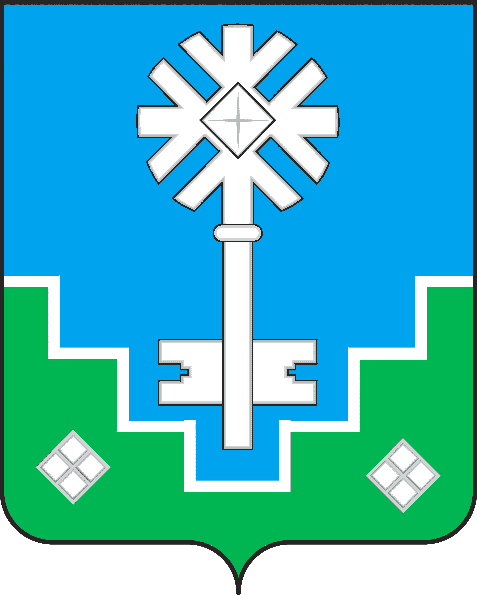 МУНИЦИПАЛЬНОЕ ОБРАЗОВАНИЕ «ГОРОД МИРНЫЙ»МИРНИНСКОГО РАЙОНА РЕСПУБЛИКИ САХА (ЯКУТИЯ)ГОРОДСКОЙ СОВЕТ САХА РЕСПУБЛИКАТЫН МИИРИНЭЙ ОРОЙУОНУН«МИИРИНЭЙ КУОРАТ» МУНИЦИПАЛЬНАЙ ТЭРИЛЛИИ КУОРАТЫН СЭБИЭТЭРЕШЕНИЕБЫhAAРЫЫ29.11.2016			 	                                                                           № III – 41-7 О бюджете муниципального образования «Город Мирный» на 2017 годРуководствуясь Бюджетным кодексом Российской Федерации, Законом Республики Саха (Якутия) «О бюджетном устройстве и бюджетном процессе в Республике Саха (Якутия)», Уставом муниципального образования «Город Мирный», Положением «О бюджетном процессе в муниципальном          образовании «Город Мирный», прогнозом социально-экономического           развития муниципального образования «Город Мирный», городской Совет РЕШИЛ: Статья 1. Утвердить основные характеристики бюджета муниципального образования  «Город Мирный» на 2017 год:1) прогнозируемый общий объём доходов бюджета муниципального образования  «Город Мирный»  в сумме  807 271 207 рублей; 2) общий объём расходов бюджета муниципального образования  «Город Мирный» в сумме 845 767 884 рублей; 3) дефицит бюджета муниципального образования  «Город Мирный» в сумме 38 496 677 рублей. Статья 2.  Доходы бюджета МО «Город Мирный»доходы бюджета МО «Город Мирный», на 2016 год, формируются за счет федеральных, региональных и местных налогов, сборов и неналоговых доходов в соответствии с нормативами, установленными Бюджетным кодексом Российской Федерации, Законом Республики Саха (Якутия) «О государственном бюджете Республики Саха (Якутия) на 2017 год и на плановый период 2018 и 2019 годов», Законом Республики Саха (Якутия) «О бюджетном устройстве и бюджетном процессе в Республике Саха (Якутия)»;определить перечень главных администраторов доходов бюджета МО «Город Мирный» – органов государственной власти Российской Федерации и Республики Саха (Якутия) согласно приложению 1  к настоящему решению;утвердить перечень  и коды главных администраторов доходов бюджета МО «Город Мирный» – органов местного самоуправления и закрепляемые за ними виды (подвиды) доходов согласно приложению 2 к настоящему решению;утвердить прогнозируемый объем поступления доходов в бюджет МО «Город Мирный» согласно приложению 3 к настоящему решению;утвердить перечень главных администраторов источников финансирования дефицита бюджета МО «Город Мирный» согласно приложению 4 к настоящему решению.Статья 3.  Бюджетные ассигнования бюджета МО «Город Мирный»утвердить в пределах общего объема расходов, установленного статьей 1 настоящего решения, распределение бюджетных ассигнований по разделам, подразделам, целевым статьям и видам расходов классификации расходов бюджетов согласно приложению 5 к настоящему решению;утвердить ведомственную структуру расходов бюджета МО «Город Мирный» согласно приложению 6 к настоящему решению;утвердить общий объем бюджетных ассигнований, направляемых на исполнение публичных нормативных обязательств в сумме 6 194 000 рублей;утвердить объем межбюджетных трансфертов, получаемых из других бюджетов бюджетной системы Российской Федерации в сумме 5 000 000 рублей согласно приложению 7 к настоящему решению;утвердить объем межбюджетных трансфертов, предоставляемых другим бюджетам бюджетной системы Российской Федерации в сумме 15 283 379 рублей согласно приложению 8 к настоящему решению;утвердить распределение бюджетных ассигнований на реализацию городских целевых программ на 2017 год согласно приложению 9 к настоящему решению;утвердить в пределах общего объема расходов, установленного статьей 1 настоящего решения, объем бюджетных ассигнований Дорожного фонда МО «Город Мирный» на 2017 год в сумме 117 900 586 рублей;Статья 4. Субсидии юридическим лицам (за исключением субсидий государственным (муниципальным) учреждениям), индивидуальным предпринимателям, физическим лицамсубсидии юридическим лицам (за исключением субсидий государственным (муниципальным) учреждениям), индивидуальным предпринимателям, а также физическим лицам - производителям товаров, работ, услуг предоставляются на безвозмездной и безвозвратной основе в целях возмещения недополученных доходов и (или) финансового обеспечения (возмещения) затрат в связи с производством (реализацией) товаров (за исключением подакцизных товаров, кроме автомобилей легковых и мотоциклов, винодельческих продуктов, произведенных из выращенного на территории Российской Федерации винограда), выполнением работ, оказанием услуг, в случаях:на возмещение расходов, возникающих при выполнении работ по содержанию муниципального имущества;на увеличение уставного фонда муниципальных унитарных предприятий, собственником имущества которых является МО «Город Мирный»;в целях предупреждения банкротства и восстановления  платежеспособности муниципальных унитарных предприятий, собственником имущества которых является МО «Город Мирный»;реализации мероприятий, направленных на поддержку предпринимательства, туризма и занятости населения; цели, условия, порядок предоставления и определения размеров субсидий, категории и (или) критерии отбора юридических лиц (за исключением муниципальных учреждений), индивидуальных предпринимателей, физических лиц - производителей товаров, работ и услуг, имеющих право на получение субсидий, а также порядок возврата субсидий в случае нарушения условий, установленных при их предоставлении, порядок возврата в текущем финансовом году получателем субсидий остатков субсидий, не использованных в отчетном финансовом году, в случаях, предусмотренных соглашениями (договорами) о предоставлении субсидий, положения об обязательной проверке главным распорядителем (распорядителем) бюджетных средств, предоставляющим субсидию, и органом муниципального финансового контроля соблюдения условий, целей и порядка предоставления субсидий их получателями устанавливаются нормативными правовыми актами городской Администрации. Статья 5.  Субсидии некоммерческим организациям, не являющимся государственными (муниципальными) учреждениями1) субсидии некоммерческим организациям, не являющимся государственными (муниципальными) учреждениями, предоставляются в случаях:а) поддержки социально ориентированных некоммерческих организаций, осуществляющих деятельность на территории МО «Город Мирный»;б) поддержки садоводческих, огороднических и дачных некоммерческих объединений жителей МО «Город Мирный»;2) порядок определения объема и предоставления субсидий, указанных в части 1 настоящей статьи, устанавливается нормативными правовыми актами Администрации МО «Город Мирный». Указанный порядок должен содержать положения об обязательной проверке главным распорядителем (распорядителем) бюджетных средств, предоставившим субсидию, и органами государственного (муниципального) финансового контроля соблюдения условий, целей и порядка предоставления субсидий иными некоммерческими организациями, не являющимися государственными (муниципальными) учреждениями.Статья 6.  Муниципальный внутренний долг МО «Город Мирный», предоставление муниципальных гарантий МО «Город Мирный»1) установить верхний предел муниципального внутреннего долга МО «Город Мирный» на 1 января 2018 года в сумме 0,00 рублей, в том числе верхний предел муниципального  внутреннего долга по муниципальным гарантиям МО «Город Мирный» на 1 января 2018 года в сумме 0,00 рублей;2) установить предельный объем муниципального внутреннего долга МО «Город Мирный» на 2017 год в сумме 0,00 рублей.Статья 7.  Источники финансирования дефицита бюджетаУтвердить источники финансирования дефицита бюджета МО «Город Мирный» согласно приложению 10 к настоящему решению.Статья 8. Вступление в силу настоящего решения и контроль его исполнения1) опубликовать настоящее решение в порядке, установленном Уставом МО «Город Мирный»;2) настоящее решение  вступает  в силу с 1 января 2017 года;3) контроль исполнения настоящего решения возложить на комиссию по бюджету, налоговой политике, землепользованию, собственности (Дегтярев К.Б.). Председатель городского Совета                                                         Глава  города_____________________О.В. Путинцева                     ______________ А.В. БасыровПеречень главных администраторов доходов бюджета МО «Город Мирный»Республики Саха (Якутия) – органов исполнительной власти Российской ФедерацииПеречень главных администраторов доходов бюджета МО «Город Мирный» РС (Я) – органов местного самоуправления Приложение  1к решению городского Советаот 29.11.2016 № - 41-7Код главного администратораНаименование главного администратора доходов12100Управление федерального казначейства по РС (Я)182Управление Федеральной налоговой службы по Республике Саха (Якутия)Приложение  2к решению городского Советаот 29.11.2016 № - 41-7Код бюджетной классификации Российской ФедерацииКод бюджетной классификации Российской ФедерацииНаименование администратора доходов бюджета  МО «Город Мирный» РС (Я), наименование доходовКод админи-стратора доходовКод доходов бюджета МО «Город Мирный» РС (Я)Наименование администратора доходов бюджета  МО «Город Мирный» РС (Я), наименование доходов123801Администрация МО «Город Мирный» Мирнинского района  Республики Саха (Якутия)Администрация МО «Город Мирный» Мирнинского района  Республики Саха (Якутия)0001 08 00000 00 0000 000 ГОСУДАРСТВЕННАЯ ПОШЛИНА8011 08 07175 01 1000 110 Государственная пошлина за выдачу органом местного самоуправления поселения специального разрешения на движение по автомобильным дорогам транспортных средств, осуществляющих перевозки опасных, тяжеловесных и (или) крупногабаритных грузов, зачисляемая в бюджеты поселений0001 11 00000 00 0000 000ДОХОДЫ ОТ ИСПОЛЬЗОВАНИЯ ИМУЩЕСТВА, НАХОДЯЩЕГОСЯ В ГОСУДАРСТВЕННОЙ И МУНИЦИПАЛЬНОЙ СОБСТВЕННОСТИ8011 11 01050 13 0000 120 Доходы в виде прибыли, приходящейся на доли в уставных (складочных) капиталах хозяйственных товариществ и обществ, или дивидендов по акциям, принадлежащим городским поселениям8011 11 05013 13 0000 120 Доходы, получаемые в виде арендной платы за земельные участки, государственная собственность на которые не разграничена и которые расположены в границах городских поселений, а также средства от продажи права на заключение договоров аренды указанных земельных участков8011 11 05025 13 0000 120Доходы, получаемые в виде арендной платы, а также средства от продажи права на заключение договоров аренды за земли, находящиеся в собственности городских поселений (за исключением земельных участков муниципальных бюджетных и автономных учреждений)8011 11 05027 13 0000 120Доходы, получаемые в виде арендной платы за земельные участки, расположенные в полосе отвода автомобильных дорог общего пользования местного значения, находящихся в собственности городских поселений8011 11 05035 13 0000 120 Доходы от сдачи в аренду имущества, находящегося в оперативном управлении органов управления городских поселений и созданных ими учреждений (за исключением имущества муниципальных бюджетных и автономных учреждений)8011 11 05075 13 0000 120 Доходы от сдачи в аренду имущества, составляющего казну городских поселений (за исключением земельных участков)8011 11 05093 13 0000 120 Доходы от предоставления на платной основе парковок (парковочных мест), расположенных на автомобильных дорогах общего пользования местного значения и местах внеуличной дорожной сети, относящихся к собственности городских поселений8011 11 05326 13 0000 120 Плата по соглашениям об установлении сервитута, заключенным органами исполнительной власти субъектов Российской Федерации, государственными или муниципальными предприятиями либо государственными или муниципальными учреждениями в отношении земельных участков, которые расположены в границах городских поселений, которые находятся в федеральной собственности и осуществление полномочий по управлению и распоряжению которыми передано органам государственной власти субъектов Российской Федерации8011 11 07015 13 0000 120 Доходы от перечисления части прибыли, остающейся после уплаты налогов и иных обязательных платежей муниципальных унитарных предприятий, созданных городскими поселениями8011 11 08050 13 0000 120 Средства, получаемые от передачи имущества, находящегося в собственности городских поселений (за исключением имущества муниципальных бюджетных и автономных учреждений, а также имущества муниципальных унитарных предприятий, в том числе казенных), в залог, в доверительное управление8011 11 09035 13 0000 120 Доходы от эксплуатации и использования имущества автомобильных дорог, находящихся в собственности городских поселений8011 11 09045 13 0000 120 Прочие поступления от использования имущества, находящегося в собственности городских поселений (за исключением имущества муниципальных бюджетных и автономных учреждений, а также имущества муниципальных унитарных предприятий, в том числе казенных)0001 12 00000 00 0000 000ПЛАТЕЖИ ПРИ ПОЛЬЗОВАНИИ ПРИРОДНЫМИ РЕСУРСАМИ8011 12 04051 13 0000 120 Плата за использование лесов, расположенных на землях иных категорий, находящихся в собственности городских поселений, в части платы по договору купли-продажи лесных насаждений8011 12 04052 13 0000 120 Плата за использование лесов, расположенных на землях иных категорий, находящихся в собственности городских поселений, в части арендной платы8011 12 05050 13 0000 120 Плата за пользование водными объектами, находящимися в собственности городских поселений0001 13 00000 00 0000 000ДОХОДЫ ОТ ОКАЗАНИЯ ПЛАТНЫХ УСЛУГ (РАБОТ) И КОМПЕНСАЦИИ ЗАТРАТ ГОСУДАРСТВА8011 13 01076 13 0000 130Доходы от оказания информационных услуг органами местного самоуправления городских поселений, казенными учреждениями городских поселений8011 13 01540 13 0000 130 Плата за оказание услуг по присоединению объектов дорожного сервиса к автомобильным дорогам общего пользования местного значения, зачисляемая в бюджеты городских поселений8011 13 01995 13 0000 130 Прочие доходы от оказания платных услуг (работ) получателями средств бюджетов городских поселений8011 13 02065 13 0000 130 Доходы, поступающие в порядке возмещения расходов, понесенных в связи с эксплуатацией имущества городских поселений8011 13 02995 13 0000 130 Прочие доходы от компенсации затрат бюджетов городских поселений0001 14 00000 00 0000 000ДОХОДЫ ОТ ПРОДАЖИ МАТЕРИАЛЬНЫХ И НЕМАТЕРИАЛЬНЫХ АКТИВОВ8011 14 01050 13 0000 410 Доходы от продажи квартир, находящихся в собственности городских поселений8011 14 02050 13 0000 410Доходы от реализации имущества, находящегося в собственности городских поселений (за исключением движимого имущества муниципальных бюджетных и автономных учреждений, а также имущества муниципальных унитарных предприятий, в том числе казенных), в части реализации основных средств по указанному имуществу8011 14 02052 13 0000 410 Доходы от реализации имущества, находящегося в оперативном управлении учреждений, находящихся в ведении органов управления городских поселений (за исключением имущества муниципальных бюджетных и автономных учреждений), в части реализации основных средств по указанному имуществу8011 14 02053 13 0000 410 Доходы от реализации иного имущества, находящегося в собственности городских поселений (за исключением имущества муниципальных бюджетных и автономных учреждений, а также имущества муниципальных унитарных предприятий, в том числе казенных), в части реализации основных средств по указанному имуществу8011 14 02058 13 0000 410Доходы от реализации недвижимого имущества бюджетных, автономных учреждений, находящегося в собственности городских поселений, в части реализации основных средств8011 14 02050 13 0000 440Доходы от реализации имущества, находящегося в собственности городских поселений (за исключением имущества муниципальных бюджетных и автономных учреждений, а также имущества муниципальных унитарных предприятий, в том числе казенных), в части реализации материальных запасов по указанному имуществу8011 14 02052 13 0000 440 Доходы от реализации имущества, находящегося в оперативном управлении учреждений, находящихся в ведении органов управления городских поселений (за исключением имущества муниципальных бюджетных и автономных учреждений), в части реализации материальных запасов по указанному имуществу8011 14 02053 13 0000 440 Доходы от реализации иного имущества, находящегося в собственности городских поселений (за исключением имущества муниципальных бюджетных и автономных учреждений, а также имущества муниципальных унитарных предприятий, в том числе казенных), в части реализации материальных запасов по указанному имуществу8011 14 04050 13 0000 420 Доходы от продажи нематериальных активов, находящихся в собственности городских поселений8011 14 06013 13 0000 430 Доходы от продажи земельных участков, государственная собственность на которые не разграничена и которые расположены в границах городских поселений8011 14 06025 13 0000 430 Доходы от продажи земельных участков, находящихся в собственности городских поселений (за исключением земельных участков муниципальных бюджетных и автономных учреждений)8011 14 06045 13 0000 430Доходы от продажи земельных участков, находящихся в собственности городских поселений, находящихся в пользовании бюджетных и автономных учреждений8011 14 06313 13 0000 430Плата за увеличение площади земельных участков, находящихся в частной собственности, в результате перераспределения таких земельных участков и земель (или) земельных участков, государственная собственность на которые не разграничена и которые расположены в границах городских поселений8011 14 06325 13 0000 430Плата за увеличение площади земельных участков, находящихся в частной собственности, в результате перераспределения таких земельных участков и земельных участков, находящихся в собственности городских поселений8011 14 06326 13 0000 430Плата за увеличение площади земельных участков, находящихся в частной собственности, в результате перераспределения таких земельных участков и земельных участков, которые расположены в границах городских поселений, которые находятся в федеральной собственности и осуществление полномочий Российской Федерации по управлению и распоряжению которыми передано органам государственной власти субъектов Российской Федерации0001 15 00000 00 0000 000АДМИНИСТРАТИВНЫЕ ПЛАТЕЖИ И СБОРЫ8011 15 02050 13 0000 140 Платежи, взимаемые органами местного самоуправления (организациями) городских поселений за выполнение определенных функций0001 16 00000 00 0000 000ШТРАФЫ, САНКЦИИ, ВОЗМЕЩЕНИЕ УЩЕРБА8011 16 18050 13 0000 140 Денежные взыскания (штрафы) за нарушение бюджетного законодательства (в части бюджетов городских поселений)8011 16 21050 13 0000 140 Денежные взыскания (штрафы) и иные суммы, взыскиваемые с лиц, виновных в совершении преступлений, и в возмещение ущерба имуществу, зачисляемые в бюджеты городских поселений8011 16 23050 13 0000 140 Доходы от возмещения ущерба при возникновении страховых случаев, когда выгодоприобретателями выступают получатели средств бюджетов городских поселений8011 16 23051 13 0000 140 Доходы от возмещения ущерба при возникновении страховых случаев по обязательному страхованию гражданской ответственности, когда выгодоприобретателями выступают получатели средств бюджетов городских поселений8011 16 23052 13 0000 140 Доходы от возмещения ущерба при возникновении иных страховых случаев, когда выгодоприобретателями выступают получатели средств бюджетов городских поселений8011 16 25074 13 0000 140 Денежные взыскания (штрафы) за нарушение лесного законодательства на лесных участках, находящихся в собственности городских поселений8011 16 25085 13 0000 140 Денежные взыскания (штрафы) за нарушение водного законодательства, установленное на водных объектах, находящихся в собственности городских поселений8011 16 30019 01 0000 140Денежные взыскания (штрафы) за нарушение правил перевозки крупногабаритных и тяжеловесных грузов по автомобильным дорогам общего пользования местного значения городских поселений8011 16 32000 13 0000 140 Денежные взыскания, налагаемые в возмещение ущерба, причиненного в результате незаконного или нецелевого использования бюджетных средств (в части бюджетов городских поселений)8011 16 33050 13 0000 140 Денежные взыскания (штрафы) за нарушение законодательства Российской Федерации о контрактной системе в сфере закупок товаров, работ, услуг для обеспечения государственных и муниципальных нужд для нужд городских поселений8011 16 37040 13 0000 140 Поступления сумм в возмещение вреда, причиняемого автомобильным дорогам местного значения транспортными средствами, осуществляющими перевозки тяжеловесных и (или) крупногабаритных грузов, зачисляемые в бюджеты городских поселений8011 16 42050 13 0000 140 Денежные взыскания (штрафы) за нарушение условий договоров (соглашений) о предоставлении бюджетных кредитов за счет средств бюджетов городских поселений8011 16 46000 13 0000 140 Поступления сумм в возмещение ущерба в связи с нарушением исполнителем (подрядчиком) условий государственных контрактов или иных договоров, финансируемых за счет средств муниципальных дорожных фондов городских поселений, либо в связи с уклонением от заключения таких контрактов или иных договоров8011 16 90050 13 0000 140 Прочие поступления от денежных взысканий (штрафов) и иных сумм в возмещение ущерба, зачисляемые в бюджеты городских поселений0001 17 00000 00 0000 000ПРОЧИЕ НЕНАЛОГОВЫЕ ДОХОДЫ8011 17 01050 13 0000 180 Невыясненные поступления, зачисляемые в бюджеты городских поселений8011 17 05050 13 0000 180 Прочие неналоговые доходы бюджетов городских поселений8011 17 14030 13 0000 180 Средства самообложения граждан, зачисляемые в бюджеты городских поселений0001 18 00000 00 0000 000 ПОСТУПЛЕНИЯ (ПЕРЕЧИСЛЕНИЯ) ПО УРЕГУЛИРОВАНИЮ РАСЧЕТОВ МЕЖДУ БЮДЖЕТАМИ БЮДЖЕТНОЙ СИСТЕМЫ РОССИЙСКОЙ ФЕДЕРАЦИИ8011 18 05200 13 0000 151Перечисления из бюджетов городских поселений по решениям о взыскании средств, предоставленных из иных бюджетов бюджетной системы Российской Федерации8011 18 05000 13 0000 180Поступления в бюджеты городских поселений (перечисления из бюджетов городских поселений) по урегулированию расчетов между бюджетами бюджетной системы Российской Федерации по распределенным доходам0002 01 00000 00 0000 180БЕЗВОЗМЕЗДНЫЕ ПОСТУПЛЕНИЯ ОТ НЕРЕЗИДЕНТОВ8012 01 05010 13 0000 180 Предоставление нерезидентами грантов для получателей средств бюджетов городских поселений8012 01 05020 13 0000 180 Поступления от денежных пожертвований, предоставляемых нерезидентами получателям средств бюджетов городских поселений8012 01 05099 13 0000 180 Прочие безвозмездные поступления от нерезидентов в бюджеты городских поселений0002 02 00000 00 0000 000БЕЗВОЗМЕЗДНЫЕ ПОСТУПЛЕНИЯ ОТ ДРУГИХ БЮДЖЕТОВ БЮДЖЕТНОЙ СИСТЕМЫ РОССИЙСКОЙ ФЕДЕРАЦИИ8012 02 15002 13 0000 151Дотации бюджетам городских поселений на поддержку мер по обеспечению сбалансированности бюджетов8012 02 19999 13 0000 151Прочие дотации бюджетам городских поселений8012 02 25064 13 0000 151Субсидии бюджетам городских поселений на государственную поддержку малого и среднего предпринимательства, включая крестьянские (фермерские) хозяйства8012 02 20041 13 0000 151 Субсидии бюджетам городских поселений на строительство, модернизацию, ремонт и содержание автомобильных дорог общего пользования, в том числе дорог в поселениях (за исключением автомобильных дорог федерального значения)8012 02 20051 13 0000 151Субсидии бюджетам городских поселений на реализацию федеральных целевых программ8012 02 20077 13 0000 151 Субсидии бюджетам городских поселений на софинансирование капитальных вложений в объекты муниципальной собственности8012 02 20077 13 6400 151Субсидии на выделение средств муниципальным образованиям в виде капитальных вложений на обустройство зон индивидуальной жилой застройки и оплата расходов по доставке строительных материалов до арктических и северных улусов Республики Саха (Якутия)8012 02 20079 13 0000 151 Субсидии бюджетам городских поселений на переселение граждан из жилищного фонда, признанного непригодным для проживания, и (или) жилищного фонда с высоким уровнем износа (более 70 процентов)8012 02 20216 13 0000 151Субсидии бюджетам городских поселений на осуществление дорожной деятельности в отношении автомобильных дорог общего пользования, а также капитального ремонта и ремонта дворовых территорий многоквартирных домов, проездов к дворовым территориям многоквартирных домов населенных пунктов8012 02 20298 13 0000 151Субсидии бюджетам городских поселений на обеспечение мероприятий по капитальному ремонту многоквартирных домов за счет средств, поступивших от государственной корпорации - Фонда содействия реформированию жилищно-коммунального хозяйства8012 02 20299 13 0000 151 Субсидии бюджетам городских поселений на обеспечение мероприятий по переселению граждан из аварийного жилищного фонда за счет средств, поступивших от государственной корпорации - Фонда содействия реформированию жилищно-коммунального хозяйства8012 02 20300 13 0000 151Субсидии бюджетам городских поселений на обеспечение мероприятий по модернизации систем коммунальной инфраструктуры за счет средств, поступивших от государственной корпорации - Фонда содействия реформированию жилищно-коммунального хозяйства8012 02 20301 13 0000 151 Субсидии бюджетам городских поселений на обеспечение мероприятий по капитальному ремонту многоквартирных домов за счет средств бюджетов8012 02 20302 13 0000 151Субсидии бюджетам городских поселений на обеспечение мероприятий по переселению граждан из аварийного жилищного фонда за счет средств бюджетов8012 02 20303 13 0000 151Субсидии бюджетам городских поселений на обеспечение мероприятий по модернизации систем коммунальной инфраструктуры за счет средств бюджетов8012 02 25527 13 0000 151Субсидии бюджетам городских поселений на государственную поддержку малого и среднего предпринимательства, включая крестьянские (фермерские) хозяйства, а также на реализацию мероприятий по поддержке молодежного предпринимательства8012 02 25552 13 0000 151Субсидии бюджетам городских поселений на реализацию мероприятий приоритетного проекта "Безопасные и качественные дороги"8012 02 25127 13 0000 151Субсидии бюджетам городских поселений на реализацию мероприятий по поэтапному внедрению Всероссийского физкультурно-спортивного комплекса "Готов к труду и обороне" (ГТО)8012 02 29998 13 0000 151Субсидия бюджетам городских поселений на финансовое обеспечение отдельных полномочий8012 02 29999 13 0000 151Прочие субсидии бюджетам городских поселений8012 02 29999 13 6210 151 Софинансирование расходных обязательств по реализации плана мероприятий комплексного развития муниципального образования на 2013-2017 годы8012 02 29999 13 6213 151 Софинансирование расходных обязательств местных бюджетов связанных с  капитальным ремонтом и ремонтом автомобильных дорог общего пользования населенных пунктов8012 02 29999 13 6215 151 Софинансирование расходных обязательств на установку индивидуальных приборов учета воды отдельной категории граждан8012 02 29999 13 6232 151 Софинансирование муниципальных программ развития предпринимательства8012 02 29999 13 6257 151 Софинансирование расходных обязательств, возникших в результате реализации работ, предусмотренных трехлетними планами благоустройства территорий населенных пунктов8012 02 35129 13 0000 151 Субвенции бюджетам городских поселений на осуществление отдельных полномочий в области лесных отношений8012 02 35128 13 0000 151 Субвенции бюджетам городских поселений на осуществление отдельных полномочий в области водных отношений8012 02 30024 13 0000 151 Субвенции бюджетам городских поселений на выполнение передаваемых полномочий субъектов Российской Федерации8012 02 30024 13 6336 151 Субвенция на отдельные государственные полномочия по организации проведения мероприятий по предупреждению и ликвидации болезней животных, их лечению, защите населения от болезней, общих для человека и животных8012 02 35135 13 0000 151 Субвенции бюджетам городских поселений на осуществление полномочий по обеспечению жильем отдельных категорий граждан, установленных федеральными законами от 12 января 1995 года N 5-ФЗ "О ветеранах" и от 24 ноября 1995 года N 181-ФЗ "О социальной защите инвалидов в Российской Федерации"8012 02 35053 13 0000 151Субвенции бюджетам городских поселений на поддержку начинающих фермеров8012 02 35462 13 0000 151Субвенции бюджетам городских поселений на компенсацию отдельным категориям граждан оплаты взноса на капитальный ремонт общего имущества в многоквартирном доме8012 02 39998 13 0000 151Единая субвенция бюджетам городских поселений8012 02 39999 13 0000 151Прочие субвенции бюджетам городских поселений8012 02 45160 13 0000 151Межбюджетные трансферты, передаваемые бюджетам городских поселений для компенсации дополнительных расходов, возникших в результате решений, принятых органами власти другого уровня8012 02 40014 13 0000 151Межбюджетные трансферты, передаваемые бюджетам городских поселений из бюджетов муниципальных районов на осуществление части полномочий по решению вопросов местного значения в соответствии с заключенными соглашениями8012 02 45144 13 0000 151Межбюджетные трансферты, передаваемые бюджетам городских поселений на комплектование книжных фондов библиотек муниципальных образований8012 02 45153 13 0000 151Межбюджетные трансферты, передаваемые бюджетам городских поселений на выплату региональной доплаты к пенсии8012 02 45146 13 0000 151Межбюджетные трансферты, передаваемые бюджетам городских поселений, на подключение общедоступных библиотек Российской Федерации к сети "Интернет" и развитие системы библиотечного дела с учетом задачи расширения информационных технологий и оцифровки8012 02 49999 13 0000 151Прочие межбюджетные трансферты, передаваемые бюджетам городских поселений8012 02  49999 13 6408 151Иные межбюджетные трансферты по возврату в местные бюджеты поступивших средств от денежных взысканий (штрафов) по административным правонарушениям8012 02  49999 13 6531 151Компенсации дополнительных расходов, возникших в результате решений, принятых органами власти другого уровня8012 02  49999 13 6547 151Иные межбюджетные трансферты на ремонт дворовых территорий и многоквартирных домов8012 02 90014 12 0000 151Прочие безвозмездные поступления в бюджеты городских поселений от федерального бюджета8012 02 90024 13 0000 151Прочие безвозмездные поступления в бюджеты городских поселений от бюджетов субъектов Российской Федерации8012 02 90054 13 0000 151Прочие безвозмездные поступления в бюджеты городских поселений от бюджетов муниципальных районов0002 03 00000 00 0000 180БЕЗВОЗМЕЗДНЫЕ ПОСТУПЛЕНИЯ ОТ ГОСУДАРСТВЕННЫХ (МУНИЦИПАЛЬНЫХ) ОРГАНИЗАЦИЙ8012 03 05010 13 0000 180 Предоставление государственными (муниципальными) организациями грантов для получателей средств бюджетов городских поселений8012 03 05020 13 0000 180 Поступления от денежных пожертвований, предоставляемых государственными (муниципальными) организациями получателям средств бюджетов городских поселений8012 03 05030 13 0000 180 Безвозмездные поступления в бюджеты городских поселений от государственной корпорации - Фонда содействия реформированию жилищно-коммунального хозяйства на обеспечение мероприятий по капитальному ремонту многоквартирных домов8012 03 05040 13 0000 180 Безвозмездные поступления в бюджеты городских поселений от государственной корпорации - Фонда содействия реформированию жилищно-коммунального хозяйства на обеспечение мероприятий по переселению граждан из аварийного жилищного фонда8012 03 05050 13 0000 180 Безвозмездные поступления в бюджеты городских поселений от государственной корпорации - Фонда содействия реформированию жилищно-коммунального хозяйства на обеспечение мероприятий по переселению граждан из аварийного жилищного фонда с учетом необходимости развития малоэтажного жилищного строительства8012 03 05060 13 0000 180 Безвозмездные поступления в бюджеты городских поселений от государственной корпорации - Фонда содействия реформированию жилищно-коммунального хозяйства на обеспечение мероприятий по модернизации систем коммунальной инфраструктуры8012 03 05099 13 0000 180 Прочие безвозмездные поступления от государственных (муниципальных) организаций в бюджеты городских поселений0002 04 00000 00 0000 180БЕЗВОЗМЕЗДНЫЕ ПОСТУПЛЕНИЯ ОТ НЕГОСУДАРСТВЕННЫХ     ОРГАНИЗАЦИЙ8012 04 05010 13 0000 180 Предоставление негосударственными организациями грантов для получателей средств бюджетов городских поселений8012 04 05020 13 0000 180 Поступления от денежных пожертвований, предоставляемых негосударственными организациями получателям средств бюджетов городских поселений8012 04 05099 13 0000 180 Прочие безвозмездные поступления от негосударственных организаций в бюджеты городских поселений0002 07 00000 00 0000 180ПРОЧИЕ БЕЗВОЗМЕЗДНЫЕ ПОСТУПЛЕНИЯ8012 07 05010 13 0000 180 Безвозмездные поступления от физических и юридических лиц на финансовое обеспечение дорожной деятельности, в том числе добровольных пожертвований, в отношении автомобильных дорог общего пользования местного значения городских поселений8012 07 05020 13 0000 180 Поступления от денежных пожертвований, предоставляемых физическими лицами получателям средств бюджетов городских поселений8012 07 05030 13 0000 180 Прочие безвозмездные поступления в бюджеты городских поселений0002 08 00000 00 0000 180ПЕРЕЧИСЛЕНИЯ ДЛЯ ОСУЩЕСТВЛЕНИЯ ВОЗВРАТА (ЗАЧЕТА) ИЗЛИШНЕ УПЛАЧЕННЫХ ИЛИ ИЗЛИШНЕ ВЗЫСКАННЫХ СУММ НАЛОГОВ, СБОРОВ И ИНЫХ ПЛАТЕЖЕЙ, А ТАКЖЕ СУММ ПРОЦЕНТОВ ЗА НЕСВОЕВРЕМЕННОЕ ОСУЩЕСТВЛЕНИЕ ТАКОГО ВОЗВРАТА И ПРОЦЕНТОВ, НАЧИСЛЕННЫХ НА ИЗЛИШНЕ ВЗЫСКАННЫЕ СУММЫ8012 08 05000 13 0000 180 Перечисления из бюджетов городских поселений (в бюджеты городских поселений) для осуществления возврата (зачета) излишне уплаченных или излишне взысканных сумм налогов, сборов и иных платежей, а также сумм процентов за несвоевременное осуществление такого возврата и процентов, начисленных на излишне взысканные суммы0002 18 00000 00 0000 000ДОХОДЫ БЮДЖЕТОВ БЮДЖЕТНОЙ СИСТЕМЫ РОССИЙСКОЙ ФЕДЕРАЦИИ ОТ ВОЗВРАТА БЮДЖЕТАМИ БЮДЖЕТНОЙ СИСТЕМЫ РОССИЙСКОЙ ФЕДЕРАЦИИ И ОРГАНИЗАЦИЯМИ ОСТАТКОВ СУБСИДИЙ, СУБВЕНЦИЙ И ИНЫХ МЕЖБЮДЖЕТНЫХ ТРАНСФЕРТОВ, ИМЕЮЩИХ ЦЕЛЕВОЕ НАЗНАЧЕНИЕ, ПРОШЛЫХ ЛЕТ8012 18 60010 13 0000 151Доходы бюджетов городских поселений от возврата остатков субсидий, субвенций и иных межбюджетных трансфертов, имеющих целевое назначение, прошлых лет из бюджетов муниципальных районов8012 18 60020 13 0000 151Доходы бюджетов городских поселений от возврата остатков субсидий, субвенций и иных межбюджетных трансфертов, имеющих целевое назначение, прошлых лет из бюджетов государственных внебюджетных фондов8012 18 05010 13 0000 180 Доходы бюджетов городских поселений от возврата бюджетными учреждениями остатков субсидий прошлых лет8012 18 05020 13 0000 180 Доходы бюджетов городских поселений от возврата автономными учреждениями остатков субсидий прошлых лет8012 18 05030 13 0000 180 Доходы бюджетов городских поселений от возврата иными организациями остатков субсидий прошлых лет0002 19 00000 00 0000 000ВОЗВРАТ ОСТАТКОВ СУБСИДИЙ, СУБВЕНЦИЙ И ИНЫХ МЕЖБЮДЖЕТНЫХ ТРАНСФЕРТОВ, ИМЕЮЩИХ ЦЕЛЕВОЕ НАЗНАЧЕНИЕ, ПРОШЛЫХ ЛЕТ8012 19 60010 13 0000 151Возврат прочих остатков субсидий, субвенций и иных межбюджетных трансфертов, имеющих целевое назначение, прошлых лет из бюджетов городских поселенийПриложение  3к решению городского Советаот 29.11.2016 № - 41-7Прогнозируемые доходы по группам, подгруппам, статьям, подстатьям и элементам видов доходов в соответствии с классификацией доходов бюджетной классификации Российской Федерации  на 2017 годПрогнозируемые доходы по группам, подгруппам, статьям, подстатьям и элементам видов доходов в соответствии с классификацией доходов бюджетной классификации Российской Федерации  на 2017 годПрогнозируемые доходы по группам, подгруппам, статьям, подстатьям и элементам видов доходов в соответствии с классификацией доходов бюджетной классификации Российской Федерации  на 2017 годКодНаименование кода поступлений в бюджет, группы, подгруппы, статьи, подстатьи, элемента, подвида доходов, классификации операций сектора государственного управления2017 год  123000 1 00 00000 00 0000 000НАЛОГОВЫЕ И НЕНАЛОГОВЫЕ ДОХОДЫ553 171 207,00НАЛОГОВЫЕ ДОХОДЫ458 005 163,00182 1 01 00000 00 0000 000НАЛОГИ НА ПРИБЫЛЬ, ДОХОДЫ328 339 700,00182 1 01 02000 01 0000 110Налог на доходы физических лиц328 339 700,00100 1 03 02000 01 0000 000Акцизы по подакцизным товарам (продукции), производимые на территории Российской Федерации580 502,00100 1 03 02230 01 0000 110Доходы от уплаты акцизов на дизельное топливо, подлежащие распределению между бюджетами субъектов Российской Федерации и местными бюджетами с учетом установленных дифференцированных нормативов отчислений в местные бюджеты198 236,00100 1 03 02240 01 0000 110Доходы от уплаты акцизов на моторные масла для дизельных и (или) карбюраторных (инжекторных) двигателей, подлежащие распределению между бюджетами субъектов Российской Федерации и местными бюджетами с учетом установленных дифференцированных нормативов отчислений в местные бюджеты1 975,00100 1 03 02250 01 0000 110Доходы от уплаты акцизов на автомобильный бензин, подлежащие распределению между бюджетами субъектов Российской Федерации и местными бюджетами с учетом установленных дифференцированных нормативов отчислений в местные бюджеты419 941,00100 1 03 02260 01 0000 110Доходы от уплаты акцизов на прямогонный бензин, подлежащие распределению между бюджетами субъектов Российской Федерации и местными бюджетами с учетом установленных дифференцированных нормативов отчислений в местные бюджеты-39 650,00182 1 05 00000 00 0000 000НАЛОГИ НА СОВОКУПНЫЙ ДОХОД28 000,00182 1 05 03000 01 0000 110Единый сельскохозяйственный налог28 000,00182 1 06 00000 00 0000 000НАЛОГИ НА ИМУЩЕСТВО129 056 961,00182 1 06 01030 13 0000 110 Налог на имущество физических лиц, взимаемый по ставкам, применяемым к объектам налогообложения, расположенным в границах городских поселений12 973 000,00182 1 06 06000 00 0000 110Земельный налог116 083 961,00182 1 06 06033 13 0000 110Земельный налог с организаций, обладающих земельным участком, расположенным в границах городских поселений114 623 304,00182 1 06 06043 13 0000 110Земельный налог с физических лиц, обладающих земельным участком, расположенным в границах городских поселений1 460 657,00НЕНАЛОГОВЫЕ ДОХОДЫ95 166 044,00000 1 11 00000 00 0000 000ДОХОДЫ ОТ ИСПОЛЬЗОВАНИЯ ИМУЩЕСТВА, НАХОДЯЩЕГОСЯ В ГОСУДАРСТВЕННОЙ И МУНИЦИПАЛЬНОЙ СОБСТВЕННОСТИ92 657 063,00000 1 11 05000 00 0000 120Доходы, получаемые в виде арендной либо иной платы за передачу в возмездное пользование  государственного и муниципального имущества (за исключением имущества бюджетных и автономных учреждений, а также имущества государственных и муниципальных унитарных предприятий, в том числе казенных)92 343 063,00000 1 11 05010 00 0000 120Доходы, получаемые в виде арендной платы за земельные участки, государственная собственность на которые не разграничена, а также средства от продажи права на заключение договоров аренды указанных земельных участков86 498 384,00801 1 11 05013 13 0000 120Доходы, получаемые в виде арендной платы за земельные участки, государственная собственность на которые не разграничена и которые расположены в границах городских поселений, а также средства от продажи права на заключение договоров аренды указанных земельных участков86 498 384,00801 1 11 05020 00 0000 120Доходы, получаемые  в  виде  арендной платы за  земли  после  разграничения  государственной   собственности    на  землю, а также  средства  от  продажи  права   на    заключение    договоров  аренды указанных  земельных  участков (за  исключением  земельных  участков бюджетных и автономных учреждений)                                97 770,00801 1 11 05025 13 0000 120Доходы, получаемые в виде арендной платы, а также средства от продажи права на заключение договоров аренды за земли, находящиеся в собственности городских поселений (за исключением земельных участков муниципальных бюджетных и автономных учреждений)97 770,00801 1 11 05030 00 0000 120Доходы от сдачи в аренду имущества, находящегося в оперативном управлении органов государственной власти, органов местного самоуправления, государственных внебюджетных фондов и созданных ими учреждений (за исключением имущества автономных учреждений)5 746 909,00801 1 11 05035 13 0000 120Доходы от сдачи в аренду имущества, находящегося в оперативном управлении органов управления городских поселений и созданных ими учреждений (за исключением имущества муниципальных бюджетных и автономных учреждений)5 746 909,00801 1 11 07000 00 0000 120Платежи от государственных и муниципальных унитарных предприятий44 000,00801 1 11 07015 13 0000 120Доходы от перечисления части прибыли, остающейся после уплаты налогов и иных обязательных платежей муниципальных унитарных предприятий, созданных городскими поселениями44 000,00  
   000  1 11 09000 00 0000 120Прочие  доходы  от  использования  имущества   и  прав,   находящихся    в    государственной и муниципальной  собственности   (за   исключением имущества бюджетных и автономных  учреждений,  а также имущества государственных и  муниципальных унитарных предприятий, в том числе казенных)270 000,00801 1 11 09045 13 0000 120Прочие поступления от использования имущества, находящегося в собственности городских поселений (за исключением имущества муниципальных бюджетных и автономных учреждений, а также имущества муниципальных унитарных предприятий, в том числе казенных)270 000,00000 1 13 00000 00 0000 000ДОХОДЫ ОТ ОКАЗАНИЯ ПЛАТНЫХ УСЛУГ (РАБОТ) И КОМПЕНСАЦИИ ЗАТРАТ ГОСУДАРСТВА1 200 000,00801 1 13 01995 13 0000 130 Прочие доходы от оказания платных услуг (работ) получателями средств бюджетов городских поселений1 200 000,00000 1 14 00000 00 0000 000ДОХОДЫ ОТ ПРОДАЖИ МАТЕРИАЛЬНЫХ И НЕМАТЕРИАЛЬНЫХ АКТИВОВ1 308 981,00801 1 14 02053 13 0000 410Доходы от реализации иного имущества, находящегося в собственности городских поселений (за исключением имущества муниципальных бюджетных и автономных учреждений, а также имущества муниципальных унитарных предприятий, в том числе казенных), в части реализации основных средств по указанному имуществу727 371,00801 1 14 06013 13 0000 430Доходы от продажи земельных участков, государственная собственность на которые не разграничена и которые расположены в границах городских поселений250 000,00801 1 14 06025 13 0000 430Доходы от продажи земельных участков, находящихся в собственности городских поселений (за исключением земельных участков муниципальных бюджетных и автономных учреждений)331 610,00000 2 00 00000 00 0000 000БЕЗВОЗМЕЗДНЫЕ ПОСТУПЛЕНИЯ254 100 000,00000 2 02 00000 00 0000 000Безвозмездные поступления от других бюджетов бюджетной системы РФ5 000 000,00801 2 02 02999 13 6210 151Софинансирование расходных обязательств по реализации плана мероприятий комплексного развития муниципального образования на 2013-2017 годы5 000 000,00000 2 07 00000 00 0000 180ПРОЧИЕ БЕЗВОЗМЕЗДНЫЕ ПОСТУПЛЕНИЯ249 100 000,00801 2 07 05030 13 0000 180Прочие безвозмездные поступления в бюджеты городских поселений249 100 000,00ВСЕГО ДОХОДОВ807 271 207,00Приложение  3к решению сессии ГС № - 41-7 от 29.11.2016Приложение  3к решению сессии ГС № - 41-7 от 29.11.2016Приложение  4к решению городского Советаот 29.11.2016 № - 41-7Перечень главных администраторов источников  финансирования Перечень главных администраторов источников  финансирования Перечень главных администраторов источников  финансирования дефицита бюджета МО "Город Мирный" на 2017 годдефицита бюджета МО "Город Мирный" на 2017 годдефицита бюджета МО "Город Мирный" на 2017 годКод главыКод группы, подгруппы, статьи и вида источниковНаименование 801Администрация МО "Город Мирный"80101 02 00 00 13 0000 710Получение кредитов от кредитных организаций бюджетами городских поселений в валюте Российской Федерации80101 02 00 00 13 0000 810Погашение бюджетами городских поселений кредитов от кредитных организаций в валюте Российской Федерации80101 03 01 00 13 0000 710Получение кредитов от других бюджетов бюджетной системы Российской Федерации бюджетами городских поселений в валюте Российской Федерации80101 03 01 00 13 0000 810Погашение бюджетами городских поселений кредитов от других бюджетов бюджетной системы Российской Федерации в валюте Российской Федерации801 01 05 02 01 13 0000 510Увеличение прочих остатков денежных средств бюджетов городских поселений801 01 05 02 01 13 0000 610Уменьшение прочих остатков денежных средств бюджетов городских поселений801 01 06 05 01 13 0000 640Возврат бюджетных кредитов, предоставленных юридическим лицам из бюджетов городских поселений в валюте Российской Федерации80101 06 06 00 13 0000 710Привлечение прочих источников внутреннего финансирования дефицитов бюджетов городских поселений80101 06 06 00 13 0000 810Погашение обязательств за счет прочих источников внутреннего финансирования дефицитов бюджетов городских поселенийПриложение  5к решению городского Советаот 29.11.2016 № - 41-7Распределение бюджетных ассигнований по разделам, подразделам, целевым статьям и видам расходов  классификации расходов бюджета МО "Город Мирный" на 2017 годРаспределение бюджетных ассигнований по разделам, подразделам, целевым статьям и видам расходов  классификации расходов бюджета МО "Город Мирный" на 2017 годРаспределение бюджетных ассигнований по разделам, подразделам, целевым статьям и видам расходов  классификации расходов бюджета МО "Город Мирный" на 2017 годРаспределение бюджетных ассигнований по разделам, подразделам, целевым статьям и видам расходов  классификации расходов бюджета МО "Город Мирный" на 2017 годРаспределение бюджетных ассигнований по разделам, подразделам, целевым статьям и видам расходов  классификации расходов бюджета МО "Город Мирный" на 2017 годРаспределение бюджетных ассигнований по разделам, подразделам, целевым статьям и видам расходов  классификации расходов бюджета МО "Город Мирный" на 2017 год(руб.)НаименованиеРзПРЦСВР2017 год123456В С Е Г О845 767 884,00ОБЩЕГОСУДАРСТВЕННЫЕ ВОПРОСЫ01163 567 261,00Функционирование высшего должностного лица субъекта РФ и муниципального образования01025 664 615,00Непрограммные расходы010299 0 00 0000 05 664 615,00Руководство и управление в сфере установленных функций органов местного самоуправления010299 1 00 0000 05 664 615,00Глава муниципального образования010299 1 00 1160 05 664 615,00Расходы на выплаты персоналу в целях обеспечения выполнения функций государственными (муниципальными) органами, казенными учреждениями, органами управления государственными внебюджетными фондами010299 1 00 1160 01005 664 615,00Функционирование законодательных (представительных) органов государственной власти и представительных органов муниципальных образований01034 265 908,00Непрограммные расходы010399 0 00 0000 04 265 908,00Руководство и управление в сфере установленных функций органов местного самоуправления010399 1 00 0000 04 265 908,00Расходы на содержание органов местного самоуправления010399 1 00 1141 04 096 431,00Расходы на выплаты персоналу в целях обеспечения выполнения функций государственными (муниципальными) органами, казенными учреждениями, органами управления государственными внебюджетными фондами010399 1 00 1141 01003 878 854,00Закупка товаров, работ и услуг для обеспечения государственных (муниципальных) нужд010399 1 00 1141 0200211 977,00Иные бюджетные ассигнования010399 1 00 1141 08005 600,00Депутаты представительного органа муниципального образования010399 1 00 1172 0169 477,00Расходы на выплаты персоналу в целях обеспечения выполнения функций государственными (муниципальными) органами, казенными учреждениями, органами управления государственными внебюджетными фондами010399 1 00 1172 0100169 477,00Функционирование Правительства РФ, высших исполнительных органов государственной власти субъектов РФ, местных администраций0104124 307 971,00Непрограммные расходы010499 0 00 0000 0122 590 298,00Руководство и управление в сфере установленных функций органов местного самоуправления010499 1 00 0000 0122 590 298,00Расходы на содержание органов местного самоуправления010499 1 00 1141 0122 590 298,00Расходы на выплаты персоналу в целях обеспечения выполнения функций государственными (муниципальными) органами, казенными учреждениями, органами управления государственными внебюджетными фондами010499 1 00 1141 0100101 051 865,00Закупка товаров, работ и услуг для обеспечения государственных (муниципальных) нужд010499 1 00 1141 020021 066 829,00Иные бюджетные ассигнования010499 1 00 1141 0800471 604,00 Развитие кадрового потенциала 010492 0 00 0000 01 717 673,00Развитие муниципальной службы 010492 3 00 0000 01 717 673,00Организация непрерывного образования муниципальных служащих по направлениям от органов местного самоуправления010492 3 00 1001 01 717 673,00Расходы на выплаты персоналу в целях обеспечения выполнения функций государственными (муниципальными) органами, казенными учреждениями, органами управления государственными внебюджетными фондами010492 3 00 1001 01001 275 665,00Закупка товаров, работ и услуг для обеспечения государственных (муниципальных) нужд010492 3 00 1001 0200442 008,00Обеспечение деятельности финансовых, налоговых и таможенных органов и органов финансового (финансово-бюджетного) надзора01064 359 104,00Непрограммные расходы010699 0 00 0000 04 359 104,00Руководство и управление в сфере установленных функций органов местного самоуправления010699 1 00 0000 04 359 104,00Председатель контрольно-счетной палаты муниципального образования и его заместители010699 1 00 1174 04 359 104,00Расходы на выплаты персоналу в целях обеспечения выполнения функций государственными (муниципальными) органами, казенными учреждениями, органами управления государственными внебюджетными фондами010699 1 00 1174 01004 146 670,00Закупка товаров, работ и услуг для обеспечения государственных (муниципальных) нужд010699 1 00 1174 0200201 824,00Иные бюджетные ассигнования010699 1 00 1174 080010 610,00Обеспечение проведения выборов и референдумов01072 275 245,00Непрограммные расходы010799 0 00 000002 275 245,00Проведение выборов и референдумов010799 3 00 000002 275 245,00Проведение выборов и референдумов депутатов010799 3 00 100301 137 623,00Закупка товаров, работ и услуг для обеспечения государственных (муниципальных) нужд010799 3 00 100302001 137 623,00Проведение выборов и референдумов глав010799 3 00 100401 137 622,00Закупка товаров, работ и услуг для обеспечения государственных (муниципальных) нужд010799 3 00 100402001 137 622,00Резервные фонды01112 500 000,00Непрограммные расходы011199 0 00 0000 02 500 000,00Прочие непрограммные расходы011199 5 00 0000 02 500 000,00Резервный фонд местной администрации011199 5 00 7110 01 000 000,00Иные бюджетные ассигнования011199 5 00 7110 08001 000 000,00Резервный фонд на предупреждение и ликвидацию чрезвычайных ситуаций и стихийных бедствий011199 5 00 7120 01 500 000,00Иные бюджетные ассигнования011199 5 00 7120 08001 500 000,00Другие общегосударственые вопросы011320 194 418,00Непрограммные расходы011399 0 00 0000 013 661 568,00Прочие непрограммные расходы011199 5 00 0000 013 661 568,00Расходы на исполнение судебных решений о взыскании из бюджета по искам юридических и физических лиц011399 5 00 9101 77 400 000,00Иные бюджетные ассигнования011399 5 00 9101 78007 400 000,00Выполнение других обязательств муниципальных образований011399 5 00 9101 86 261 568,00Закупка товаров, работ и услуг для обеспечения государственных (муниципальных) нужд011399 5 00 9101 82003 830 540,00Социальное обеспечение и иные выплаты населению011399 5 00 9101 8300965 000,00Иные бюджетные ассигнования011399 5 00 9101 88001 466 028,00Управление собственностью011393 0 00 0000 06 532 850,00Управление муниципальным имуществом 011393 2 00 0000 05 047 096,00Учет муниципального имущества и мониторинг муниципальной собственности011393 2 00 1002 02 874 462,00Закупка товаров, работ и услуг для обеспечения государственных (муниципальных) нужд011393 2 00 1002 02002 874 462,00Расходы по оценке и страхованию муниципального имущества011393 2 00 1006 02 172 634,00Закупка товаров, работ и услуг для обеспечения государственных (муниципальных) нужд011393 2 00 1006 02002 172 634,00Управление земельными ресурсами 011393 3 00 0000 01 485 754,00Организация учета использования земель 011393 3 00 1018 01 485 754,00Закупка товаров, работ и услуг для обеспечения государственных (муниципальных) нужд011393 3 00 1018 02001 485 754,00НАЦИОНАЛЬНАЯ БЕЗОПАСНОСТЬ И ПРАВООХРАНИТЕЛЬНАЯ ДЕЯТЕЛЬНОСТЬ034 036 765,00Другие вопросы в области национальной безопасности и правоохранительной деятельности03144 036 765,00Непрограммные расходы031499 0 00 0000 01 568 434,00Прочие непрограммные расходы031499 5 00 0000 01 568 434,00Расходы в области массовой информации031499 5 00 9100 153 060,00Закупка товаров, работ и услуг для обеспечения государственных (муниципальных) нужд031499 5 00 9100 120053 060,00Расходы по обеспечению безопасности учреждений и охраны общественного порядка 031499 5 00 9100 4729 624,00Закупка товаров, работ и услуг для обеспечения государственных (муниципальных) нужд031499 5 00 9100 4200592 724,00Социальное обеспечение и иные выплаты населению031499 5 00 9100 4300136 900,00Расходы в области дорожно-транспортного комплекса 031499 5 00 9100 8785 750,00Расходы на выплаты персоналу в целях обеспечения выполнения функций государственными (муниципальными) органами, казенными учреждениями, органами управления государственными внебюджетными фондами031499 5 00 9100 8100135 384,00Закупка товаров, работ и услуг для обеспечения государственных (муниципальных) нужд031499 5 00 9100 8200650 366,00Обеспечение безопасности жизнедеятельности населения 031490 0 00 0000 02 468 331,00Обеспечение пожарной безопасности, защита населения и территорий от чрезвычайных ситуаций 031490 2 00 0000 02 468 331,00Обеспечение пожарной безопасности, защита населения и территорий от чрезвычайных ситуаций в муниципальных образованиях031490 2 00 1003 02 468 331,00Закупка товаров, работ и услуг для обеспечения государственных (муниципальных) нужд031490 2 00 1003 02002 468 331,00НАЦИОНАЛЬНАЯ ЭКОНОМИКА04124 513 896,00Дорожное хозяйство (дорожные фонды)0409117 900 586,00Развитие транспортного комплекса 040988 0 00 0000 0117 900 586,00Дорожное хозяйство040988 5 00 0000 0117 900 586,00Текущий и капитальный ремонт автомобильных дорог040988 5 00 1001 015 102 000,00Закупка товаров, работ и услуг для обеспечения государственных (муниципальных) нужд040988 5 00 1001 020015 102 000,00Содержание муниципальных автомобильных дорог040988 5 00 1009 0102 798 586,00Закупка товаров, работ и услуг для обеспечения государственных (муниципальных) нужд040988 5 00 1009 0200102 798 586,00Другие вопросы в области национальной экономики04126 613 310,00Обеспечение качественным жильем 041268 0 00 0000 05 913 310,00Градостроительное планированиеразвития территорий. Снижение административных барьеров в области строительства041268 2 00 0000 05 913 310,00Подготовка документов территориального планирования муниципальных образований041268 2 00 1001 05 913 310,00Закупка товаров, работ и услуг для обеспечения государственных (муниципальных) нужд041268 2 00 1001 02005 913 310,00Развитие предпринимательства 041283 0 00 0000 0700 000,00Повышение конкурентоспособности субъектов малого и среднего предпринимательства, производящих и реализующих товары (работы, услуги)041283 2 00 0000 0600 000,00Предоставление грантов начинающим субъектам малого предпринимательства041283 2 00 1003 Г200 000,00Иные бюджетные ассигнования041283 2 00 1003 Г800200 000,00Субсидирование части затрат, понесенных субъектами малого и среднего предпринимательства, занятыми в сфере производства продукции, на арендную плату за имущество, используемое в производственном процессе041283 2 00 1020 050 000,00Иные бюджетные ассигнования041283 2 00 1020 080050 000,00Субсидирование части затрат, понесенных субъектами малого и среднего предпринимательства на модернизацию (приобретение и (или) обновление) производственного оборудования041283 2 00 1023 0300 000,00Иные бюджетные ассигнования041283 2 00 1023 0800300 000,00Субсидирование части затрат, понесенных субъектами малого и среднего предпринимательства, занятми в сфере оказания социально-значимых услуг, на профессиональную подготовку, переподготовку, повышение квалификации, мастер классы и стажировку работников041283 2 00 1030 050 000,00Иные бюджетные ассигнования041283 2 00 1030 080050 000,00Создание благоприятной административной среды041283 3 00 0000 0100 000,00Формирование положительного образа предпринимателя, популяризация роли предпринимательства041283 3 00 1008 0100 000,00Закупка товаров, работ и услуг для обеспечения государственных (муниципальных) нужд041283 3 00 1008 020018 000,00Социальное обеспечение и иные выплаты населению041283 3 00 1008 030082 000,00ЖИЛИЩНО-КОММУНАЛЬНОЕ ХОЗЯЙСТВО05195 404 344,00Жилищное хозяйство050111 230 272,00Обеспечение качественными жилищно-коммунальными услугами и развитие электроэнергетики 050169 0 00 000006 567 112,00Капитальный ремонт общего имущества многоквартирных домов050169 7 00 000006 567 112,00Капитальный ремонт муниципального жилищного фонда, осуществляемый за счет средств местных бюджетов050169 7 00 100306 567 112,00Закупка товаров, работ и услуг для обеспечения государственных (муниципальных) нужд050169 7 00 100302006 567 112,00Энергоэффективная экономика 050191 0 00 0000 04 663 160,00Энергосбережение и повышение энергетической эффективности в системах коммунальной инфраструктуры050191 8 00 0000 04 663 160,00Мероприятия по энергосбережению и повышению энергетической эффективности на объектах муниципальной собственности050191 8 00 1002 04 663 160,00Закупка товаров, работ и услуг для обеспечения государственных (муниципальных) нужд050191 8 00 1002 02004 663 160,00Коммунальное хозяйство050266 490 795,00Обеспечение качественными жилищно-коммунальными услугами и развитие электроэнергетики 050269 0 00 0000066 490 795,00Предоставление качественных жилищно-коммунальных услуг предприятиями жилищно-коммунального комплекса050269 2 00 0000066 490 795,00Развитие систем коммунальной инфраструктуры муниципальных образований 050269 2 00 1005066 490 795,00Закупка товаров, работ и услуг для обеспечения государственных (муниципальных) нужд050269 2 00 1005020036 594 932,00Капитальные вложения в объекты государственной (муниципальной) собственности050269 2 00 1005040025 000 000,00Иные бюджетные ассигнования050269 2 00 100508004 895 863,00Благоустройство050373 016 041,00Обеспечение качественными жилищно-коммунальными услугами и развитие электроэнергетики 050369 0 00 0000 073 016 041,00Содействие развитию благоустройства территорий муниципальных образований в Республике Саха (Якутия)050369 8 00 0000 073 016 041,00Содержание и ремонт объектов уличного освещения050369 8 00 1000119 685 139,00Закупка товаров, работ и услуг для муниципальных нужд050369 8 00 1000120019 685 139,00Организация и содержание мест захоронения050369 8 00 1000 35 070 802,00Закупка товаров, работ и услуг для обеспечения государственных (муниципальных) нужд050369 8 00 1000 32000,00Социальное обеспечение и иные выплаты населению050369 8 00 1000 3300440 000,00Предоставление субсидий бюджетным, автономным учреждениям и иным некоммерческим организациям050369 8 00 1000 36004 630 802,00Содержание скверов и площадей050369 8 00 1000 410 235 904,00Закупка товаров, работ и услуг для обеспечения государственных (муниципальных) нужд050369 8 00 1000 420010 235 904,00Капитальный ремонт и ремонт дворовых территорий многоквартирных домов, проездов к дворовым территориям многоквартиных домов050369 8 00 1000 80,00Закупка товаров, работ и услуг для обеспечения государственных (муниципальных) нужд050369 8 00 1000 82000,00Прочие мероприятия по благоустройству050369 8 00 1000 928 700 198,00Закупка товаров, работ и услуг для обеспечения государственных (муниципальных) нужд050369 8 00 1000 92008 420 198,00Социальное обеспечение и иные выплаты населению050369 8 00 1000 9300280 000,00Капитальные вложения в объекты государственной (муниципальной) собственности050369 8 00 1000 940020 000 000,00Софинансирование расходных обязательств по реализации плана мероприятий комплексного развития муниципального образования на 2013-2017 годы (за счет средств ГБ)050369 8 00 6210 С5 000 000,00Капитальные вложения в объекты государственной (муниципальной) собственности050369 8 00 6210 С4005 000 000,00Софинансирование расходных обязательств по реализации плана мероприятий комплексного развития муниципального образования на 2013-2017 годы (за счет средств МБ)050369 8 00 S210 С4 323 998,00Закупка товаров, работ и услуг для обеспечения государственных (муниципальных) нужд050369 8 00 S210 С2002 346 680,00Капитальные вложения в объекты государственной (муниципальной) собственности050369 8 00 S210 С4001 977 318,00Другие вопросы в области жилищно-коммунального хозяйства050544 667 236,00Обеспечение качественными жилищно-коммунальными услугами и развитие электроэнергетики 050569 0 00 0000 044 667 236,00Управление программой050569 1 00 0000 044 667 236,00Расходы на обеспечение деятельности (оказание услуг) муниципальных учреждений050569 1 00 2200 144 667 236,00Расходы на выплаты персоналу в целях обеспечения выполнения функций государственными (муниципальными) органами, казенными учреждениями, органами управления государственными внебюджетными фондами050569 1 00 2200 110036 090 057,00Закупка товаров, работ и услуг для обеспечения государственных (муниципальных) нужд050569 1 00 2200 12007 568 995,00Иные бюджетные ассигнования050569 1 00 2200 18001 008 184,00ОБРАЗОВАНИЕ071 685 000,00Молодежная политика 07071 685 000,00Реализация семейной, демографической и молодежной политики 070773 0 00 0000 01 685 000,00Поддержка молодежных инициатив и оказание социально-психологической поддержки070773 2 00 0000 01 332 240,00Организация и проведение мероприятий в области муниципальной молодежной политики 070773 2 00 1111 01 332 240,00Расходы на выплаты персоналу в целях обеспечения выполнения функций государственными (муниципальными) органами, казенными учреждениями, органами управления государственными внебюджетными фондами070773 2 00 1111 0100390 000,00Закупка товаров, работ и услуг для обеспечения государственных (муниципальных) нужд070773 2 00 1111 0200842 240,00Социальное обеспечение и иные выплаты населению070773 2 00 1111 0300100 000,00Патриотическое воспитание молодежи070773 3 00 0000 0352 760,00Организация, проведение мероприятий, приуроченных к официальным праздничным, юбилейным датам070773 3 00 1102 1352 760,00Закупка товаров, работ и услуг для обеспечения государственных (муниципальных) нужд070773 3 00 11021200352 760,00КУЛЬТУРА, КИНЕМАТОГРАФИЯ0812 880 000,00Другие вопросы в области культуры, кинематографии080412 880 000,00Создание условий для духовно-культурного развития народов Якутии 080474 0 00 0000 012 880 000,00Обеспечение развития культурно-досуговой деятельности080474 2 00 0000 011 358 834,00Культурно-массовые и информационно-просветительские мероприятия 080474 2 00 1101 311 358 834,00Закупка товаров, работ и услуг для обеспечения государственных (муниципальных) нужд080474 2 00 1101 320011 358 834,00Музейное и Библиотечное дело080474 6 00 0000 052 166,00Поддержка и развитие чтения080474 6 00 1103 052 166,00Закупка товаров, работ и услуг для обеспечения государственных (муниципальных) нужд080474 6 00 1103 020052 166,00Укрепление ресурсов учреждений  культуры и искусства Республики Саха (Якутия)080474 8 00 0000 01 469 000,00Укрепление материально-технической базы учреждений культуры и искусства 080474 8 00 1101 2569 000,00Закупка товаров, работ и услуг для обеспечения государственных (муниципальных) нужд080474 8 00 1101 2200569 000,00Проведение и участие в конкурсах, фестивалях, организация творческих, научных, методических мероприятий 080474 8 00 1101 3900 000,00Расходы на выплаты персоналу в целях обеспечения выполнения функций государственными (муниципальными) органами, казенными учреждениями, органами управления государственными внебюджетными фондами080474 8 00 1101 3100700 000,00Социальное обеспечение и иные выплаты населению080474 8 00 1101 3300200 000,00СОЦИАЛЬНАЯ ПОЛИТИКА10284 481 167,00Пенсионное обеспечение 1001987 000,00Социальная поддержка граждан 100165 0 00 0000 0987 000,00Меры социальной поддержки отдельных категорий граждан100165 5 00 0000 0987 000,00Ежемесячные доплаты к трудовой пенсии лицам, замещавшим муниципальные должности и должности муниципальной службы100165 5 00 7029 0987 000,00Социальное обеспечение и иные выплаты населению100165 5 00 7029 0300987 000,00Социальное обеспечение населения1003283 494 167,00Социальная поддержка граждан 100365 0 00 0000 05 868 838,00Меры социальной поддержки отдельных категорий граждан100365 5 00 0000 05 868 838,00Поддержка социально ориентированных некоммерческих организаций, благотворительной деятельности и добровольчества100365 5 00 1020 0762 000,00Предоставление субсидий бюджетным, автономным учреждениям и иным некоммерческим организациям100365 5 00 1020 0600762 000,00Оказание психологической и социальной помощи в муниципальных образованиях100365 5 00 7030 0868 358,00Закупка товаров, работ и услуг для обеспечения государственных (муниципальных) нужд100365 5 00 7030 0200868 358,00Иные социальные выплаты отдельным категориям граждан по муниципальным правовым актам муниципальных образований100365 5 00 7050 04 238 480,00Закупка товаров, работ и услуг для обеспечения государственных (муниципальных) нужд100365 5 00 7050 020051 480,00Социальное обеспечение и иные выплаты населению100165 5 00 7050 03004 187 000,00Обеспечение качественным жильем 100368 0 00 0000 0277 625 329,00Управление программой100368 1 00 0000 022 561 415,00Расходы на обеспечение деятельности (оказание услуг) муниципальных учреждений100368 1 00 2200 122 561 415,00Закупка товаров, работ и услуг для обеспечения государственных (муниципальных) нужд100368 1 00 2200 12004 951 414,00Капитальные вложения в объекты государственной (муниципальной) собственности100368 1 00 2200 140017 610 001,00Переселение граждан из ветхого и аварийного жилищного фонда100368 4 00 0000 0249 100 000,00Обеспечение мероприятий по переселению граждан из аварийного жилищного фонда, в том числе переселению граждан из аварийного жилищного фонда с учетом необходимости развития малоэтажного жилищного строительства (за счет средств местного бюджета)100368 4 00 S960 2249 100 000,00Закупка товаров, работ и услуг для обеспечения государственных (муниципальных) нужд100368 4 00 S960 220010 665 679,00Социальное обеспечение и иные выплаты населению100368 4 00 S960 23004 500 000,00Капитальные вложения в объекты государственной (муниципальной) собственности100368 4 00 S960 2400233 934 321,00Обеспечение жильем работников бюджетной сферы100368 6 00 0000 04 400 000,00Обеспечение жильем работников муниципальной бюджетной сферы и иных бюджетных учреждений100368 6 00 1001 04 400 000,00Социальное обеспечение и иные выплаты населению100368 6 00 1001 0300500 000,00Капитальные вложения в объекты государственной (муниципальной) собственности100368 6 00 1001 04003 900 000,00Обеспечение жильем молодых семей100368 Г 00 0000 01 563 914,00Мероприятия  подпрограммы "Обеспечение жильем молодых семей" федеральной целевой программы "Жилище" (за счет средств МБ)100368 Г 00 L020 01 563 914,00Межбюджетные трансферты100368 Г 00 L020 05001 563 914,00ФИЗИЧЕСКАЯ КУЛЬТУРА И СПОРТ1143 168 375,00Другие вопросы в области физической культуры и спорта110543 168 375,00Развитие физической культуры и спорта110598 0 00 0000 043 168 375,00Управление программой110598 1 00 0000 034 413 375,00Расходы на обеспечение деятельности (оказание услуг) муниципальных учреждений110598 1 00 2200 134 413 375,00Расходы на выплаты персоналу в целях обеспечения выполнения функций государственными (муниципальными) органами, казенными учреждениями, органами управления государственными внебюджетными фондами110598 1 00 2200 110022 530 183,00Закупка товаров, работ и услуг для обеспечения государственных (муниципальных) нужд110598 1 00 2200 120010 248 192,00Иные бюджетные ассигнования110598 1 00 2200 18001 635 000,00Развитие массового спорта110598 2 00 0000 08 755 000,00Оснащение спортивным оборудованием и инвентарем110598 2 00 1005 02 417 000,00Закупка товаров, работ и услуг для обеспечения государственных (муниципальных) нужд110598 2 00 1005 02002 417 000,00Организация и проведение мероприятий в сфере физической культуры и массового спорта 110598 2 00 1008 06 338 000,00Расходы на выплаты персоналу в целях обеспечения выполнения функций государственными (муниципальными) органами, казенными учреждениями, органами управления государственными внебюджетными фондами110598 2 00 1008 01001 122 000,00Закупка товаров, работ и услуг для обеспечения государственных (муниципальных) нужд110598 2 00 1008 02004 976 000,00Социальное обеспечение и иные выплаты населению110598 2 00 1008 0300240 000,00СРЕДСТВА МАССОВОЙ ИНФОРМАЦИИ122 311 611,00Другие вопросы в области средств массовой информации12042 311 611,00Развитие региональных печатных и электронных средств массовой информации 120476 0 00 0000 02 311 611,00Развитие республиканских и муниципальных телевизионных и радиоканалов120476 2 00 0000 0161 000,00Подготовка, выпуск целевых авторских и новостных программ, выход в прямой теле- и радиоэфир ОМСУ120476 2 00 1003 0161 000,00Закупка товаров, работ и услуг для обеспечения государственных (муниципальных) нужд120476 2 00 1003 0200161 000,00Развитие печатных средств массовой информации и полиграфии120476 3 00 0000 01 469 691,00Издание общественно-политических газет120476 3 00 2301 01 469 691,00Закупка товаров, работ и услуг для обеспечения государственных (муниципальных) нужд120476 3 00 2301 02001 469 691,00Развитие электронных средств массовой информации (интернет-изданий)120476 4 00 0000 0680 920,00Информирование о деятельности органов муниципальной власти Республики Саха (Якутия), социально-экономическом и культурном развитии через электронные средства массовой информации120476 4 00 2301 0680 920,00Закупка товаров, работ и услуг для обеспечения государственных (муниципальных) нужд120476 4 00 2301 0200680 920,00МЕЖБЮДЖЕТНЫЕ ТРАНСФЕРТЫ ОБЩЕГО ХАРАКТЕРА БЮДЖЕТАМ БЮДЖЕТНОЙ СИСТЕМЫ РОССИЙСКОЙ ФЕДЕРАЦИИ1413 719 465,00Прочие межбюджетные трансферты общего характера140313 719 465,00Непрограммные расходы140399 0 00 0000 013 719 465,00Межбюджетные трансферты140399 6 00 0000 013 719 465,00Субсидии, передаваемые в государственный бюджет  (отрицательный трансферт)140399 6 00 8830 013 433 600,00Межбюджетные трансферты140399 6 00 8830 050013 433 600,00Осуществление расходных обязательств ОМСУ в части полномочий по решению вопросов местного значения, переданных  в соответствии с заключенным между органом местного самоуправления муниципального района и поселения соглашением140399 6 00 8851 0285 865,00Межбюджетные трансферты140399 6 00 8851 0500285 865,00Приложение  6к решению городского Совета№ - 41-7 от 29.11.2016Ведомственная структура расходов бюджета МО "Город Мирный" на 2017 год Ведомственная структура расходов бюджета МО "Город Мирный" на 2017 год Ведомственная структура расходов бюджета МО "Город Мирный" на 2017 год Ведомственная структура расходов бюджета МО "Город Мирный" на 2017 год Ведомственная структура расходов бюджета МО "Город Мирный" на 2017 год Ведомственная структура расходов бюджета МО "Город Мирный" на 2017 год Ведомственная структура расходов бюджета МО "Город Мирный" на 2017 год (руб.)НаименованиеКод главыРзПРЦСРВР2017 год1234567Администрация МО "Город Мирный"801845 767 884,00Муниципальное учреждение "Мирнинский городской Совет"8014 265 908,00ОБЩЕГОСУДАРСТВЕННЫЕ ВОПРОСЫ801014 265 908,00Функционирование законодательных (представительных) органов государственной власти и представительных органов муниципальных образований80101034 265 908,00Непрограммные расходы801010399 0 00 0000 04 265 908,00Руководство и управление в сфере установленных функций органов местного самоуправления801010399 1 00 0000 04 265 908,00Расходы на содержание органов местного самоуправления801010399 1 00 1141 04 096 431,00Расходы на выплаты персоналу в целях обеспечения выполнения функций государственными (муниципальными) органами, казенными учреждениями, органами управления государственными внебюджетными фондами801010399 1 00 1141 01003 878 854,00Закупка товаров, работ и услуг для обеспечения государственных (муниципальных) нужд801010399 1 00 1141 0200211 977,00Иные бюджетные ассигнования801010399 1 00 1141 08005 600,00Депутаты представительного органа муниципального образования801010399 1 00 1172 0169 477,00Расходы на выплаты персоналу в целях обеспечения выполнения функций государственными (муниципальными) органами, казенными учреждениями, органами управления государственными внебюджетными фондами801010399 1 00 1172 0100169 477,00Администрация МО "Город Мирный"801456 654 320,00ОБЩЕГОСУДАРСТВЕННЫЕ ВОПРОСЫ80101154 942 249,00Функционирование высшего должностного лица субъекта РФ и муниципального образования80101025 664 615,00Непрограммные расходы801010299 0 00 0000 05 664 615,00Руководство и управление в сфере установленных функций органов местного самоуправления801010299 1 00 0000 05 664 615,00Глава муниципального образования801010299 1 00 1160 05 664 615,00Расходы на выплаты персоналу в целях обеспечения выполнения функций государственными (муниципальными) органами, казенными учреждениями, органами управления государственными внебюджетными фондами801010299 1 00 1160 01005 664 615,00Функционирование Правительства РФ, высших исполнительных органов государственной власти субъектов РФ, местных администраций8010104124 307 971,00Непрограммные расходы801010499 0 00 0000 0122 590 298,00Руководство и управление в сфере установленных функций органов местного самоуправления801010499 1 00 0000 0122 590 298,00Расходы на содержание органов местного самоуправления801010499 1 00 1141 0122 590 298,00Расходы на выплаты персоналу в целях обеспечения выполнения функций государственными (муниципальными) органами, казенными учреждениями, органами управления государственными внебюджетными фондами801010499 1 00 1141 0100101 051 865,00Закупка товаров, работ и услуг для обеспечения государственных (муниципальных) нужд801010499 1 00 1141 020021 066 829,00Иные бюджетные ассигнования801010499 1 00 1141 0800471 604,00 Развитие кадрового потенциала 801010492 0 00 0000 01 717 673,00Развитие муниципальной службы 801010492 3 00 0000 01 717 673,00Организация непрерывного образования муниципальных служащих по направлениям от органов местного самоуправления801010492 3 00 1001 01 717 673,00Расходы на выплаты персоналу в целях обеспечения выполнения функций государственными (муниципальными) органами, казенными учреждениями, органами управления государственными внебюджетными фондами801010492 3 00 1001 01001 275 665,00Закупка товаров, работ и услуг для обеспечения государственных (муниципальных) нужд801010492 3 00 1001 0200442 008,00Обеспечение проведения выборов и референдумов80101072 275 245,00Непрограммные расходы801010799 0 00 000002 275 245,00Проведение выборов и референдумов801010799 3 00 000002 275 245,00Проведение выборов и референдумов депутатов801010799 3 00 100301 137 623,00Закупка товаров, работ и услуг для обеспечения государственных (муниципальных) нужд801010799 3 00 100302001 137 623,00Проведение выборов и референдумов глав801010799 3 00 100401 137 622,00Закупка товаров, работ и услуг для обеспечения государственных (муниципальных) нужд801010799 3 00 100402001 137 622,00Резервные фонды80101112 500 000,00Непрограммные расходы801011199 0 00 0000 02 500 000,00Прочие непрограммные расходы801011199 5 00 0000 02 500 000,00Резервный фонд местной администрации801011199 5 00 7110 01 000 000,00Иные бюджетные ассигнования801011199 5 00 7110 08001 000 000,00Резервный фонд на предупреждение и ликвидацию чрезвычайных ситуаций и стихийных бедствий801011199 5 00 7120 01 500 000,00Иные бюджетные ассигнования801011199 5 00 7120 08001 500 000,00Другие общегосударственые вопросы801011320 194 418,00Непрограммные расходы801011399 0 00 0000 013 661 568,00Прочие непрограммные расходы801011199 5 00 0000 013 661 568,00Расходы на исполнение судебных решений о взыскании из бюджета по искам юридических и физических лиц801011399 5 00 9101 77 400 000,00Иные бюджетные ассигнования801011399 5 00 9101 78007 400 000,00Выполнение других обязательств муниципальных образований801011399 5 00 9101 86 261 568,00Закупка товаров, работ и услуг для обеспечения государственных (муниципальных) нужд801011399 5 00 9101 82003 830 540,00Социальное обеспечение и иные выплаты населению801011399 5 00 9101 8300965 000,00Иные бюджетные ассигнования801011399 5 00 9101 88001 466 028,00Управление собственностью801011393 0 00 0000 06 532 850,00Управление муниципальным имуществом 801011393 2 00 0000 05 047 096,00Учет муниципального имущества и мониторинг муниципальной собственности801011393 2 00 1002 02 874 462,00Закупка товаров, работ и услуг для обеспечения государственных (муниципальных) нужд801011393 2 00 1002 02002 874 462,00Расходы по оценке и страхованию муниципального имущества801011393 2 00 1006 02 172 634,00Закупка товаров, работ и услуг для обеспечения государственных (муниципальных) нужд801011393 2 00 1006 02002 172 634,00Управление земельными ресурсами 801011393 3 00 0000 01 485 754,00Организация учета использования земель 801011393 3 00 1018 01 485 754,00Закупка товаров, работ и услуг для обеспечения государственных (муниципальных) нужд801011393 3 00 1018 02001 485 754,00НАЦИОНАЛЬНАЯ БЕЗОПАСНОСТЬ И ПРАВООХРАНИТЕЛЬНАЯ ДЕЯТЕЛЬНОСТЬ801034 036 765,00Другие вопросы в области национальной безопасности и правоохранительной деятельности80103144 036 765,00Непрограммные расходы801031499 0 00 0000 01 568 434,00Прочие непрограммные расходы801031499 5 00 0000 01 568 434,00Расходы в области массовой информации801031499 5 00 9100 153 060,00Закупка товаров, работ и услуг для обеспечения государственных (муниципальных) нужд801031499 5 00 9100 120053 060,00Расходы по обеспечению безопасности учреждений и охраны общественного порядка 801031499 5 00 9100 4729 624,00Закупка товаров, работ и услуг для обеспечения государственных (муниципальных) нужд801031499 5 00 9100 4200592 724,00Социальное обеспечение и иные выплаты населению801031499 5 00 9100 4300136 900,00Расходы в области дорожно-транспортного комплекса 801031499 5 00 9100 8785 750,00Расходы на выплаты персоналу в целях обеспечения выполнения функций государственными (муниципальными) органами, казенными учреждениями, органами управления государственными внебюджетными фондами801031499 5 00 9100 8100135 384,00Закупка товаров, работ и услуг для обеспечения государственных (муниципальных) нужд801031499 5 00 9100 8200650 366,00Обеспечение безопасности жизнедеятельности населения 801031490 0 00 0000 02 468 331,00Обеспечение пожарной безопасности, защита населения и территорий от чрезвычайных ситуаций 801031490 2 00 0000 02 468 331,00Обеспечение пожарной безопасности, защита населения и территорий от чрезвычайных ситуаций в муниципальных образованиях801031490 2 00 1003 02 468 331,00Закупка товаров, работ и услуг для обеспечения государственных (муниципальных) нужд801031490 2 00 1003 02002 468 331,00НАЦИОНАЛЬНАЯ ЭКОНОМИКА801046 613 310,00Другие вопросы в области национальной экономики80104126 613 310,00Обеспечение качественным жильем 801041268 0 00 0000 05 913 310,00Градостроительное планированиеразвития территорий. Снижение административных барьеров в области строительства801041268 2 00 0000 05 913 310,00Подготовка документов территориального планирования муниципальных образований801041268 2 00 1001 05 913 310,00Закупка товаров, работ и услуг для обеспечения государственных (муниципальных) нужд801041268 2 00 1001 02005 913 310,00Развитие предпринимательства 801041283 0 00 0000 0700 000,00Повышение конкурентоспособности субъектов малого и среднего предпринимательства, производящих и реализующих товары (работы, услуги)801041283 2 00 0000 0600 000,00Предоставление грантов начинающим субъектам малого предпринимательства801041283 2 00 1003 Г200 000,00Иные бюджетные ассигнования801041283 2 00 1003 Г800200 000,00Субсидирование части затрат, понесенных субъектами малого и среднего предпринимательства, занятыми в сфере производства продукции, на арендную плату за имущество, используемое в производственном процессе801041283 2 00 1020 050 000,00Иные бюджетные ассигнования801041283 2 00 1020 080050 000,00Субсидирование части затрат, понесенных субъектами малого и среднего предпринимательства на модернизацию (приобретение и (или) обновление) производственного оборудования801041283 2 00 1023 0300 000,00Иные бюджетные ассигнования801041283 2 00 1023 0800300 000,00Субсидирование части затрат, понесенных субъектами малого и среднего предпринимательства, занятми в сфере оказания социально-значимых услуг, на профессиональную подготовку, переподготовку, повышение квалификации, мастер классы и стажировку работников801041283 2 00 1030 050 000,00Иные бюджетные ассигнования801041283 2 00 1030 080050 000,00Создание благоприятной административной среды801041283 3 00 0000 0100 000,00Формирование положительного образа предпринимателя, популяризация роли предпринимательства801041283 3 00 1008 0100 000,00Закупка товаров, работ и услуг для обеспечения государственных (муниципальных) нужд801041283 3 00 1008 020018 000,00Социальное обеспечение и иные выплаты населению801041283 3 00 1008 030082 000,00ЖИЛИЩНО-КОММУНАЛЬНОЕ ХОЗЯЙСТВО801055 335 863,00Коммунальное хозяйство80105024 895 863,00Обеспечение качественными жилищно-коммунальными услугами и развитие электроэнергетики 801050269 0 00 000004 895 863,00Предоставление качественных жилищно-коммунальных услуг предприятиями жилищно-коммунального комплекса801050269 2 00 000004 895 863,00Развитие систем коммунальной инфраструктуры муниципальных образований 801050269 2 00 100504 895 863,00Иные бюджетные ассигнования801050269 2 00 100508004 895 863,00Благоустройство8010503440 000,00Обеспечение качественными жилищно-коммунальными услугами и развитие электроэнергетики 801050369 0 00 0000 0440 000,00Содействие развитию благоустройства территорий муниципальных образований 801050369 8 00 0000 0440 000,00Организация и содержание мест захоронения801050369 8 00 1000 3440 000,00Социальное обеспечение и иные выплаты населению801050369 8 00 1000 3300440 000,00СОЦИАЛЬНАЯ ПОЛИТИКА80110269 695 057,00Пенсионное обеспечение 8011001987 000,00Социальная поддержка граждан 801100165 0 00 0000 0987 000,00Меры социальной поддержки отдельных категорий граждан801100165 5 00 0000 0987 000,00Ежемесячные доплаты к трудовой пенсии лицам, замещавшим муниципальные должности и должности муниципальной службы801100165 5 00 7029 0987 000,00Социальное обеспечение и иные выплаты населению801100165 5 00 7029 0300987 000,00Социальное обеспечение населения8011003268 708 057,00Социальная поддержка граждан 801100365 0 00 0000 05 868 838,00Меры социальной поддержки отдельных категорий граждан801100365 5 00 0000 05 868 838,00Поддержка социально ориентированных некоммерческих организаций, благотворительной деятельности и добровольчества801100365 5 00 1020 0762 000,00Предоставление субсидий бюджетным, автономным учреждениям и иным некоммерческим организациям801100365 5 00 1020 0600762 000,00Оказание психологической и социальной помощи в муниципальных образованиях801100365 5 00 7030 0868 358,00Закупка товаров, работ и услуг для обеспечения государственных (муниципальных) нужд801100365 5 00 7030 0200868 358,00Иные социальные выплаты отдельным категориям граждан по муниципальным правовым актам муниципальных образований801100365 5 00 7050 04 238 480,00Закупка товаров, работ и услуг для обеспечения государственных (муниципальных) нужд801100365 5 00 7050 020051 480,00Социальное обеспечение и иные выплаты населению801100165 5 00 7050 03004 187 000,00Обеспечение качественным жильем 801100368 0 00 0000 0262 839 219,00Управление программой801100368 1 00 0000 017 775 305,00Расходы на обеспечение деятельности (оказание услуг) муниципальных учреждений801100368 1 00 2200 117 775 305,00Закупка товаров, работ и услуг для обеспечения государственных (муниципальных) нужд801100368 1 00 2200 1200165 304,00Капитальные вложения в объекты государственной (муниципальной) собственности801100368 1 00 2200 140017 610 001,00Переселение граждан из ветхого и аварийного жилищного фонда801100368 4 00 0000 0239 100 000,00Обеспечение мероприятий по переселению граждан из аварийного жилищного фонда, в том числе переселению граждан из аварийного жилищного фонда с учетом необходимости развития малоэтажного жилищного строительства (за счет средств местного бюджета)801100368 4 00 S960 2239 100 000,00Закупка товаров, работ и услуг для обеспечения государственных (муниципальных) нужд801100368 4 00 S960 2200665 679,00Социальное обеспечение и иные выплаты населению801100368 4 00 S960 23004 500 000,00Капитальные вложения в объекты государственной (муниципальной) собственности801100368 4 00 S960 2400233 934 321,00Обеспечение жильем работников бюджетной сферы801100368 6 00 0000 04 400 000,00Обеспечение жильем работников муниципальной бюджетной сферы и иных бюджетных учреждений801100368 6 00 1001 04 400 000,00Социальное обеспечение и иные выплаты населению801100368 6 00 1001 0300500 000,00Капитальные вложения в объекты государственной (муниципальной) собственности801100368 6 00 1001 04003 900 000,00Обеспечение жильем молодых семей801100368 Г 00 0000 01 563 914,00Мероприятия  подпрограммы "Обеспечение жильем молодых семей" федеральной целевой программы "Жилище" (за счет средств МБ)801100368 Г 00 L020 01 563 914,00Межбюджетные трансферты801100368 Г 00 L020 05001 563 914,00СРЕДСТВА МАССОВОЙ ИНФОРМАЦИИ801122 311 611,00Другие вопросы в области средств массовой информации80112042 311 611,00Развитие региональных печатных и электронных средств массовой информации 801120476 0 00 0000 02 311 611,00Развитие республиканских и муниципальных телевизионных и радиоканалов801120476 2 00 0000 0161 000,00Подготовка, выпуск целевых авторских и новостных программ, выход в прямой теле- и радиоэфир ОМСУ801120476 2 00 1003 0161 000,00Закупка товаров, работ и услуг для обеспечения государственных (муниципальных) нужд801120476 2 00 1003 0200161 000,00Развитие печатных средств массовой информации и полиграфии801120476 3 00 0000 01 469 691,00Издание общественно-политических газет801120476 3 00 2301 01 469 691,00Закупка товаров, работ и услуг для обеспечения государственных (муниципальных) нужд801120476 3 00 2301 02001 469 691,00Развитие электронных средств массовой информации (интернет-изданий)801120476 4 00 0000 0680 920,00Информирование о деятельности органов муниципальной власти Республики Саха (Якутия), социально-экономическом и культурном развитии через электронные средства массовой информации801120476 4 00 2301 0680 920,00Закупка товаров, работ и услуг для обеспечения государственных (муниципальных) нужд801120476 4 00 2301 0200680 920,00МЕЖБЮДЖЕТНЫЕ ТРАНСФЕРТЫ ОБЩЕГО ХАРАКТЕРА БЮДЖЕТАМ БЮДЖЕТНОЙ СИСТЕМЫ РОССИЙСКОЙ ФЕДЕРАЦИИ8011413 719 465,00Прочие межбюджетные трансферты общего характера801140313 719 465,00Непрограммные расходы801140399 0 00 0000 013 719 465,00Межбюджетные трансферты801140399 6 00 0000 013 719 465,00Субсидии, передаваемые в государственный бюджет  (отрицательный трансферт)801140399 6 00 8830 013 433 600,00Межбюджетные трансферты801140399 6 00 8830 050013 433 600,00Осуществление расходных обязательств ОМСУ в части полномочий по решению вопросов местного значения, переданных  в соответствии с заключенным между органом местного самоуправления муниципального района и поселения соглашением801140399 6 00 8851 0285 865,00Межбюджетные трансферты801140399 6 00 8851 0500285 865,00Муниципальное учреждение "Контрольно-счётная палата"8014 359 104,00ОБЩЕГОСУДАРСТВЕННЫЕ ВОПРОСЫ801014 359 104,00Обеспечение деятельности финансовых, налоговых и таможенных органов и органов финансового (финансово-бюджетного) надзора80101064 359 104,00Непрограммные расходы801010699 0 00 0000 04 359 104,00Руководство и управление в сфере установленных функций органов местного самоуправления801010699 1 00 0000 04 359 104,00Председатель контрольно-счетной палаты муниципального образования и его заместители801010699 1 00 1174 04 359 104,00Расходы на выплаты персоналу в целях обеспечения выполнения функций государственными (муниципальными) органами, казенными учреждениями, органами управления государственными внебюджетными фондами801010699 1 00 1174 01004 146 670,00Закупка товаров, работ и услуг для обеспечения государственных (муниципальных) нужд801010699 1 00 1174 0200201 824,00Иные бюджетные ассигнования801010699 1 00 1174 080010 610,00Муниципальное учреждение "Управление Жилищно-Коммунального Хозяйства"801322 755 177,00НАЦИОНАЛЬНАЯ ЭКОНОМИКА80104117 900 586,00Дорожное хозяйство (дорожные фонды)8010409117 900 586,00Развитие транспортного комплекса 801040988 0 00 0000 0117 900 586,00Дорожное хозяйство801040988 5 00 0000 0117 900 586,00Текущий и капитальный ремонт автомобильных дорог801040988 5 00 1001 015 102 000,00Закупка товаров, работ и услуг для обеспечения государственных (муниципальных) нужд801040988 5 00 1001 020015 102 000,00Содержание муниципальных автомобильных дорог801040988 5 00 1009 0102 798 586,00Закупка товаров, работ и услуг для обеспечения государственных (муниципальных) нужд801040988 5 00 1009 0200102 798 586,00ЖИЛИЩНО-КОММУНАЛЬНОЕ ХОЗЯЙСТВО80105190 068 481,00Жилищное хозяйство801050111 230 272,00Обеспечение качественными жилищно-коммунальными услугами и развитие электроэнергетики 801050169 0 00 000006 567 112,00Капитальный ремонт общего имущества многоквартирных домов801050169 7 00 000006 567 112,00Капитальный ремонт муниципального жилищного фонда, осуществляемый за счет средств местных бюджетов801050169 7 00 100306 567 112,00Закупка товаров, работ и услуг для обеспечения государственных (муниципальных) нужд801050169 7 00 100302006 567 112,00Энергоэффективная экономика 801050191 0 00 0000 04 663 160,00Энергосбережение и повышение энергетической эффективности в системах коммунальной инфраструктуры801050191 8 00 0000 04 663 160,00Мероприятия по энергосбережению и повышению энергетической эффективности на объектах муниципальной собственности801050191 8 00 1002 04 663 160,00Закупка товаров, работ и услуг для обеспечения государственных (муниципальных) нужд801050191 8 00 1002 02004 663 160,00Коммунальное хозяйство801050261 594 932,00Обеспечение качественными жилищно-коммунальными услугами и развитие электроэнергетики 801050269 0 00 0000061 594 932,00Предоставление качественных жилищно-коммунальных услуг предприятиями жилищно-коммунального комплекса801050269 2 00 0000061 594 932,00Развитие систем коммунальной инфраструктуры муниципальных образований 801050269 2 00 1005061 594 932,00Закупка товаров, работ и услуг для обеспечения государственных (муниципальных) нужд801050269 2 00 1005020036 594 932,00Капитальные вложения в объекты государственной (муниципальной) собственности801050269 2 00 1005040025 000 000,00Благоустройство801050372 576 041,00Обеспечение качественными жилищно-коммунальными услугами и развитие электроэнергетики 801050369 0 00 0000 072 576 041,00Содействие развитию благоустройства территорий муниципальных образований в Республике Саха (Якутия)801050369 8 00 0000 072 576 041,00Содержание и ремонт объектов уличного освещения801050369 8 00 1000119 685 139,00Закупка товаров, работ и услуг для муниципальных нужд801050369 8 00 1000120019 685 139,00Организация и содержание мест захоронения801050369 8 00 1000 34 630 802,00Предоставление субсидий бюджетным, автономным учреждениям и иным некоммерческим организациям801050369 8 00 1000 36004 630 802,00Содержание скверов и площадей801050369 8 00 1000 410 235 904,00Закупка товаров, работ и услуг для обеспечения государственных (муниципальных) нужд801050369 8 00 1000 420010 235 904,00Прочие мероприятия по благоустройству801050369 8 00 1000 928 700 198,00Закупка товаров, работ и услуг для обеспечения государственных (муниципальных) нужд801050369 8 00 1000 92008 420 198,00Социальное обеспечение и иные выплаты населению801050369 8 00 1000 9300280 000,00Капитальные вложения в объекты государственной (муниципальной) собственности801050369 8 00 1000 940020 000 000,00Софинансирование расходных обязательств по реализации плана мероприятий комплексного развития муниципального образования на 2013-2017 годы (за счет средств ГБ)801050369 8 00 6210 С5 000 000,00Капитальные вложения в объекты государственной (муниципальной) собственности801050369 8 00 6210 С4005 000 000,00Софинансирование расходных обязательств по реализации плана мероприятий комплексного развития муниципального образования на 2013-2017 годы (за счет средств МБ)801050369 8 00 S210 С4 323 998,00Закупка товаров, работ и услуг для обеспечения государственных (муниципальных) нужд801050369 8 00 S210 С2002 346 680,00Капитальные вложения в объекты государственной (муниципальной) собственности801050369 8 00 S210 С4001 977 318,00Другие вопросы в области жилищно-коммунального хозяйства801050544 667 236,00Обеспечение качественными жилищно-коммунальными услугами и развитие электроэнергетики 801050569 0 00 0000 044 667 236,00Управление программой801050569 1 00 0000 044 667 236,00Расходы на обеспечение деятельности (оказание услуг) муниципальных учреждений801050569 1 00 2200 144 667 236,00Расходы на выплаты персоналу в целях обеспечения выполнения функций государственными (муниципальными) органами, казенными учреждениями, органами управления государственными внебюджетными фондами801050569 1 00 2200 110036 090 057,00Закупка товаров, работ и услуг для обеспечения государственных (муниципальных) нужд801050569 1 00 2200 12007 568 995,00Иные бюджетные ассигнования801050569 1 00 2200 18001 008 184,00СОЦИАЛЬНАЯ ПОЛИТИКА8011014 786 110,00Социальное обеспечение населения801100314 786 110,00Обеспечение качественным жильем 801100368 0 00 0000 014 786 110,00Управление программой801100368 1 00 0000 04 786 110,00Расходы на обеспечение деятельности (оказание услуг) муниципальных учреждений801100368 1 00 2200 14 786 110,00Закупка товаров, работ и услуг для обеспечения государственных (муниципальных) нужд801100368 1 00 2200 12004 786 110,00Переселение граждан из ветхого и аварийного жилищного фонда801100368 4 00 0000 010 000 000,00Обеспечение мероприятий по переселению граждан из аварийного жилищного фонда, в том числе переселению граждан из аварийного жилищного фонда с учетом необходимости развития малоэтажного жилищного строительства (за счет средств местного бюджета)801100368 4 00 S960 210 000 000,00Закупка товаров, работ и услуг для обеспечения государственных (муниципальных) нужд801100368 4 00 S960 220010 000 000,00Муниципальное учреждение "Управление спорта, культуры и молодежной политики"80157 733 375,00ОБРАЗОВАНИЕ801071 685 000,00Молодежная политика80107071 685 000,00Реализация семейной, демографической и молодежной политики 801070773 0 00 0000 01 685 000,00Поддержка молодежных инициатив и оказание социально-психологической поддержки801070773 2 00 0000 01 332 240,00Организация и проведение мероприятий в области муниципальной молодежной политики 801070773 2 00 1111 01 332 240,00Расходы на выплаты персоналу в целях обеспечения выполнения функций государственными (муниципальными) органами, казенными учреждениями, органами управления государственными внебюджетными фондами801070773 2 00 1111 0100390 000,00Закупка товаров, работ и услуг для обеспечения государственных (муниципальных) нужд801070773 2 00 1111 0200842 240,00Социальное обеспечение и иные выплаты населению801070773 2 00 1111 0300100 000,00Патриотическое воспитание молодежи801070773 3 00 0000 0352 760,00Организация, проведение мероприятий, приуроченных к официальным праздничным, юбилейным датам801070773 3 00 1102 1352 760,00Закупка товаров, работ и услуг для обеспечения государственных (муниципальных) нужд801070773 3 00 11021200352 760,00КУЛЬТУРА, КИНЕМАТОГРАФИЯ8010812 880 000,00Другие вопросы в области культуры, кинематографии801080412 880 000,00Создание условий для духовно-культурного развития народов Якутии 801080474 0 00 0000 012 880 000,00Обеспечение развития культурно-досуговой деятельности801080474 2 00 0000 011 358 834,00Культурно-массовые и информационно-просветительские мероприятия 801080474 2 00 1101 311 358 834,00Закупка товаров, работ и услуг для обеспечения государственных (муниципальных) нужд801080474 2 00 1101 320011 358 834,00Музейное и Библиотечное дело801080474 6 00 0000 052 166,00Поддержка и развитие чтения801080474 6 00 1103 052 166,00Закупка товаров, работ и услуг для обеспечения государственных (муниципальных) нужд801080474 6 00 1103 020052 166,00Укрепление ресурсов учреждений  культуры и искусства Республики Саха (Якутия)801080474 8 00 0000 01 469 000,00Укрепление материально-технической базы учреждений культуры и искусства 801080474 8 00 1101 2569 000,00Закупка товаров, работ и услуг для обеспечения государственных (муниципальных) нужд801080474 8 00 1101 2200569 000,00Проведение и участие в конкурсах, фестивалях, организация творческих, научных, методических мероприятий 801080474 8 00 1101 3900 000,00Расходы на выплаты персоналу в целях обеспечения выполнения функций государственными (муниципальными) органами, казенными учреждениями, органами управления государственными внебюджетными фондами801080474 8 00 1101 3100700 000,00Социальное обеспечение и иные выплаты населению801080474 8 00 1101 3300200 000,00ФИЗИЧЕСКАЯ КУЛЬТУРА И СПОРТ8011143 168 375,00Другие вопросы в области физической культуры и спорта801110543 168 375,00Развитие физической культуры и спорта801110598 0 00 0000 043 168 375,00Управление программой801110598 1 00 0000 034 413 375,00Расходы на обеспечение деятельности (оказание услуг) муниципальных учреждений801110598 1 00 2200 134 413 375,00Расходы на выплаты персоналу в целях обеспечения выполнения функций государственными (муниципальными) органами, казенными учреждениями, органами управления государственными внебюджетными фондами801110598 1 00 2200 110022 530 183,00Закупка товаров, работ и услуг для обеспечения государственных (муниципальных) нужд801110598 1 00 2200 120010 248 192,00Иные бюджетные ассигнования801110598 1 00 2200 18001 635 000,00Развитие массового спорта801110598 2 00 0000 08 755 000,00Оснащение спортивным оборудованием и инвентарем801110598 2 00 1005 02 417 000,00Закупка товаров, работ и услуг для обеспечения государственных (муниципальных) нужд801110598 2 00 1005 02002 417 000,00Организация и проведение мероприятий в сфере физической культуры и массового спорта 801110598 2 00 1008 06 338 000,00Расходы на выплаты персоналу в целях обеспечения выполнения функций государственными (муниципальными) органами, казенными учреждениями, органами управления государственными внебюджетными фондами801110598 2 00 1008 01001 122 000,00Закупка товаров, работ и услуг для обеспечения государственных (муниципальных) нужд801110598 2 00 1008 02004 976 000,00Социальное обеспечение и иные выплаты населению801110598 2 00 1008 0300240 000,00Приложение 7к решению городского Совета №  - 41-7      от 29.11.16 Объем межбюджетных трансфертов, получаемых из других бюджетов бюджетной системы Российской Федерации в бюджет МО "Город Мирный" на 2017 годОбъем межбюджетных трансфертов, получаемых из других бюджетов бюджетной системы Российской Федерации в бюджет МО "Город Мирный" на 2017 годОбъем межбюджетных трансфертов, получаемых из других бюджетов бюджетной системы Российской Федерации в бюджет МО "Город Мирный" на 2017 год(руб.)№НаименованиеСумма1.Софинансирование расходных обязательств по реализации плана мероприятий комплексного развития муниципального образования на 2013-2017 годы5 000 000,00Всего:5 000 000,00Приложение 8к решению городского Совета от 29.11.2016 № III – 41-7     Объем межбюджетных трансфертов, предоставляемых другим бюджетам бюджетной системы Российской Федерации из бюджета МО "Город Мирный" на 2017 годОбъем межбюджетных трансфертов, предоставляемых другим бюджетам бюджетной системы Российской Федерации из бюджета МО "Город Мирный" на 2017 годОбъем межбюджетных трансфертов, предоставляемых другим бюджетам бюджетной системы Российской Федерации из бюджета МО "Город Мирный" на 2017 год(руб.)№НаименованиеСумма1.Мероприятия  подпрограммы "Обеспечение жильем молодых семей" федеральной целевой программы "Жилище" (за счет средств МБ)1 563 914,002.Субсидии, передаваемые в государственный бюджет  (отрицательный трансферт)13 433 600,003.Осуществление расходных обязательств ОМСУ в части полномочий по решению вопросов местного значения, переданных  в соответствии с заключенным между органом местного самоуправления муниципального района и поселения соглашением285 865,00Всего:15 283 379,00Приложение 9Приложение 9к решению городского Совета к решению городского Совета от 29.11.2016 № III – 41-7от 29.11.2016 № III – 41-7Распределение бюджетных ассигнований на реализацию муниципальных целевых программ муниципального образования "Город Мирный"на 2017 годРаспределение бюджетных ассигнований на реализацию муниципальных целевых программ муниципального образования "Город Мирный"на 2017 годРаспределение бюджетных ассигнований на реализацию муниципальных целевых программ муниципального образования "Город Мирный"на 2017 годРаспределение бюджетных ассигнований на реализацию муниципальных целевых программ муниципального образования "Город Мирный"на 2017 годРаспределение бюджетных ассигнований на реализацию муниципальных целевых программ муниципального образования "Город Мирный"на 2017 годРаспределение бюджетных ассигнований на реализацию муниципальных целевых программ муниципального образования "Город Мирный"на 2017 годРаспределение бюджетных ассигнований на реализацию муниципальных целевых программ муниципального образования "Город Мирный"на 2017 годРаспределение бюджетных ассигнований на реализацию муниципальных целевых программ муниципального образования "Город Мирный"на 2017 годРаспределение бюджетных ассигнований на реализацию муниципальных целевых программ муниципального образования "Город Мирный"на 2017 год№ п/пНаименованиеРзПРСумма (руб.)Сумма (руб.)Сумма (руб.)Сумма (руб.)Сумма (руб.)№ п/пНаименованиеРзПРИз бюджета МО "Город Мирный"Из бюджета МО "Мирнинский район"Из бюджета РС (Я)Из бюджета РС (Я)Итого123456778Целевые программы МО "Город Мирный"    670 163 247,000,005 000 000,005 000 000,00675 163 247,001.МЦП "Развитие кадрового потенциала МО "Город Мирный" Мирнинского района РС (Я) на 2015-2017 годы" 01041 717 673,000,000,000,001 717 673,002.МЦП "Управление собственностью на 2017-2022 г.г."01136 532 850,000,000,000,006 532 850,00Подпрограмма "Управление муниципальным имуществом"01135 047 096,000,000,000,005 047 096,00Подпрограмма «Управление земельными ресурсами»01131 485 754,000,000,000,001 485 754,003.МЦП "Обеспечение пожарной безопасности, защита населения и территорий от чрезвычайных ситуаций  на 2017-2022 годы"03142 468 331,000,000,000,002 468 331,004.МЦП "Дорожное хозяйство" на 2017-2022 годы"0409117 900 586,000,000,000,00117 900 586,005.МЦП "Развитие малого и среднего предпринимательства в МО "Город Мирный" на 2015-2019 годы"0412700 000,000,000,000,00700 000,006.МЦП "Обеспечение качественным жильем на 2017-2022 годы"283 538 639,000,000,000,00283 538 639,00Подпрограмма "Индивидуальное жилищное строительство"05010,000,000,000,000,00Подпрограмма "Обеспечение жильем молодых семей"10031 563 914,000,000,000,001 563 914,00Подпрограмма "Обеспечение жильем работников муниципальных учреждений и предприятий, находящихся в собственности МО "Город Мирный"10034 400 000,000,000,000,004 400 000,00Подпрограмма "Переселение граждан из ветхого и аварийного жилищного фонда"1003249 100 000,000,000,000,00249 100 000,00Подпрограмма "Предоставление благоустроенного жилья в социальный наем гражданам, состоящим на учёте в качестве малоимущих и нуждающихся в улучшении жилищных условий"100322 561 415,000,000,000,0022 561 415,00Подпрограмма "Градостроительное планирование, развитие территорий. Снижение административных барьеров в области строительства"04125 913 310,000,000,000,005 913 310,007.МЦП «Энергоэффективная экономика на 2017-2022 г.г.»05014 663 160,000,000,000,004 663 160,008.МЦП "Обеспечение качественными жилищно-коммунальными услугами и развитие электроэнергетики на 2017-2022 г.г."185 741 184,000,005 000 000,005 000 000,00190 741 184,00Подпрограмма "Предоставление качественных жилищно-коммунальных услуг"050266 490 795,0066 490 795,00Подпрограмма "Капитальный ремонт общего имущества многоквартирных домов"05016 567 112,006 567 112,00Подпрограмма "Благоустройство территории города"050368 016 041,000,005 000 000,005 000 000,0073 016 041,00Подпрограмма "Благоустройство территории города"050544 667 236,0044 667 236,009.МЦП «Социальная среда» г. Мирного Мирнинского района Республики Саха (Якутия) на 2013-2017 годы64 589 213,000,000,000,0064 589 213,00Подпрограмма "Молодой город"07071 685 000,000,000,000,001 685 000,00Подпрограмма "Культурный город"080412 880 000,000,000,000,0012 880 000,00Подпрограмма «Спортивный город»110543 168 375,000,000,000,0043 168 375,00Подпрограмма "Социальная поддержка населения"1001987 000,000,000,000,00987 000,00Подпрограмма "Социальная поддержка населения"10035 868 838,000,000,000,005 868 838,0010.МЦП «Информационный муниципалитет» г. Мирного Мирнинского района Республики Саха (Якутия) на 2015 - 2019 годы12042 311 611,000,000,000,002 311 611,00Приложение 10Приложение 10к решению городского Советак решению городского Советаот 29.11.2016 № III – 41-7от 29.11.2016 № III – 41-7Источники финансирования дефицита бюджета МО "Город Мирный" на 2017 годИсточники финансирования дефицита бюджета МО "Город Мирный" на 2017 годИсточники финансирования дефицита бюджета МО "Город Мирный" на 2017 годИсточники финансирования дефицита бюджета МО "Город Мирный" на 2017 годКод классификации источников финансирования дефицита бюджетаНаименование источникаНаименование источникаСумма                (руб.)Источники внутреннего финансирования дефицита бюджета, всего:Источники внутреннего финансирования дефицита бюджета, всего:38 496 677,00 в том числе:в том числе:Изменение остатков средств на счетахИзменение остатков средств на счетах38 496 677,00 801 01 05 02 01 13 0000 510Увеличение прочих остатков денежных средств бюджетов городских поселенийУвеличение прочих остатков денежных средств бюджетов городских поселений-  807 271 207,00   801 01 05 02 01 13 0000 610Уменьшение прочих остатков денежных средств бюджетов городских поселенийУменьшение прочих остатков денежных средств бюджетов городских поселений    845 767 884,00   